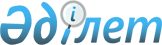 2021-2023 жылдарға арналған облыстық бюджет туралыАқмола облыстық мәслихатының 2020 жылғы 11 желтоқсандағы № 6С-52-2 шешімі. Ақмола облысының Әділет департаментінде 2020 жылғы 23 желтоқсанда № 8254 болып тіркелді.
      Қазақстан Республикасының 2008 жылғы 4 желтоқсандағы Бюджет кодексiнiң 8-бабының 2-тармағына, "Қазақстан Республикасындағы жергiлiктi мемлекеттiк басқару және өзiн-өзi басқару туралы" Қазақстан Республикасының 2001 жылғы 23 қаңтардағы Заңының 6-бабы 1-тармағының 1) тармақшасына сәйкес Ақмола облыстық мәслихаты ШЕШIМ ҚАБЫЛДАДЫ:
      1. 2021-2023 жылдарға арналған Ақмола облысының облыстық бюджеті тиісінше осы шешімнің 1, 2 және 3-қосымшаларына сәйкес, оның ішінде 2021 жылға мынадай көлемдерде бекітілсін:
      1) кірістер – 404 803 693,9 мың теңге, оның ішінде:
      салықтық түсімдер – 45 520 625,5 мың теңге;
      салықтық емес түсімдер – 8 130 165,9 мың теңге;
      негізгі капиталды сатудан түсетін түсімдер – 539 180,2 мың тенге;
      трансферттер түсімі – 350 613 722,3 мың теңге;
      2) шығындар – 411 306 136,6 мың теңге;
      3) таза бюджеттік кредиттеу – 4 142 156,2 мың теңге, оның ішінде:
      бюджеттік кредиттер – 8 134 288,0 мың теңге;
      бюджеттік кредиттерді өтеу – 3 992 131,8 мың теңге;
      4) қаржы активтерiмен операциялар бойынша сальдо – -140 153,4 мың теңге, оның ішінде:
      қаржы активтерiн сатып алу – 64 010,0 мың теңге;
      мемлекеттің қаржы активтерін сатудан түсетін түсімдер - 204 163,4 мың теңге;
      5) бюджет тапшылығы (профициті) – -10 504 445,5 мың теңге;
      6) бюджет тапшылығын қаржыландыру (профицитін пайдалану) – 10 504 445,5 мың теңге.
      Ескерту. 1-тармақ жаңа редакцияда - Ақмола облыстық мәслихатының 08.12.2021 № 7С-11-2 (01.01.2021 бастап қолданысқа енгізіледі) шешімімен.


      2. Облыстық бюджетке және аудандық (облыстық маңызы бар қалалардың) бюджеттеріне кірістерді бөлудің нормативтері келесі мөлшерде белгіленсін:
      1) облыстық бюджетке ірі кәсіпкерлік субъектілерінен және мұнай секторы ұйымдарынан түсетін түсімдерді қоспағанда, заңды тұлғалардан алынатын корпоративтік табыс салығы бойынша – 100 %;
      2) облыстық бюджетке төлем көзінен салық салынатын табыстардан ұсталатын жеке табыс салығы бойынша – 100 %;
      3) облыстық бюджетке өңірдің әлеуметтік-экономикалық дамуына және оның инфрақұрылымын дамытуға жер қойнауын пайдаланушылардың аударымдары бойынша – 100 %;
      4) аудандық (облыстық маңызы бар қалалардың) бюджеттеріне әлеуметтік салық бойынша – 100 %.";
      барлық шешім мәтінінде және қосымшаларда "оралман" сөзі "қандас" сөзімен ауыстырылсын.
      Ескерту. 2-тармақ жаңа редакцияда - Ақмола облыстық мәслихатының 10.03.2021 № 7С-2-4 (01.01.2021 бастап қолданысқа енгізіледі) шешімімен.


      3. 2021 жылға арналған облыстық бюджетте Көкшетау қаласының бюджетінен 5 958 454 мың теңге сомасында бюджеттік алып қоюлардың қарастырылғаны ескерілсін.
      4. 2021 жылға арналған облыстық бюджет кірістерінің құрамында республикалық бюджеттен берілетін нысаналы трансферттер және бюджеттік кредиттер 4-қосымшаға сәйкес ескерілсін.
      Нысаналы трансферттер және бюджеттік кредиттердің көрсетiлген сомаларын бөлу облыс әкiмдiгiнің қаулысымен анықталады.
      5. 2021 жылға арналған облыстық бюджетте аудандардың (облыстық маңызы бар қалалардың) бюджеттеріне облыстық бюджеттен берiлетiн 50 865 589 мың теңге сомасындағы субвенциялар көлемi көзделгені ескерілсін, оның iшiнде:
      6. 2021 жылға арналған облыстық бюджеттің шығыстарының құрамында аудандардың (облыстық маңызы бар қалалардың) бюджеттерiне 5-қосымшаға сәйкес нысаналы трансферттердің көзделгені ескерiлсiн.
      Нысаналы трансферттердің көрсетiлген сомаларын бөлу облыс әкiмдiгiнің қаулысымен анықталады.
      7. 2021 жылға арналған облыстық бюджетте республикалық бюджетке 3 280 860,1 мың теңге сомасында бюджеттік несиелердi өтеу қарастырылғаны ескерiлсiн, оның ішінде: жергілікті атқарушы органның борышын өтеу – 1 513 290,0 мың теңге, жергiлiктi атқарушы органның жоғары тұрған бюджет алдындағы борышын өтеу – 1 767 569,9 мың теңге, республикалық бюджеттен бөлінген пайдаланылмаған бюджеттік кредиттерді қайтару – 0,2 мың теңге.
      Ескерту. 7-тармақ жаңа редакцияда - Ақмола облыстық мәслихатының 08.12.2021 № 7С-11-2 (01.01.2021 бастап қолданысқа енгізіледі) шешімімен.


      8. 2021 жылға арналған облыстық жергілікті атқарушы органының резерві 61 946,8 мың теңге сомасында бекітілсін.
      Ескерту. 8-тармақ жаңа редакцияда - Ақмола облыстық мәслихатының 08.12.2021 № 7С-11-2 (01.01.2021 бастап қолданысқа енгізіледі) шешімімен.


      9. 2021 жылға арналған облыстық жергiлiктi атқарушы органы қарызының лимитi 88 738 575,4 мың теңге мөлшерінде белгіленсін.
      Ескерту. 9-тармақ жаңа редакцияда - Ақмола облыстық мәслихатының 05.11.2021 № 7С-10-2 (01.01.2021 бастап қолданысқа енгізіледі) шешімімен.


      10. 2021 жылға арналған облыстық бюджеттiң атқарылу процесiнде секвестрлеуге жатпайтын облыстық бюджеттiк бағдарламалардың тiзбесi 6-қосымшаға сәйкес бекiтiлсiн.
      11. 2021 жылға арналған аудандық (облыстық маңызы бар қалалардың) бюджеттердiң атқарылу процесiнде секвестрлеуге жатпайтын аудандық (облыстық маңызы бар қалалардың) бюджеттiк бағдарламалардың тiзбесi 7-қосымшаға сәйкес бекiтiлсiн.
      12. Осы шешiм Ақмола облысының Әдiлет департаментiнде мемлекеттiк тiркелген күнінен бастап күшiне енедi және 2021 жылдың 1 қаңтарынан бастап қолданысқа енгiзiледi.
      "КЕЛІСІЛДІ" 2021 жылға арналған облыстық бюджет
      Ескерту. 1-қосымша жаңа редакцияда - Ақмола облыстық мәслихатының 08.12.2021 № 7С-11-2 (01.01.2021 бастап қолданысқа енгізіледі) шешімімен. 2022 жылға арналған облыстық бюджет
      Ескерту. 2 -қосымша жаңа редакцияда - Ақмола облыстық мәслихатының 10.03.2021 № 7С-2-4 (01.01.2021 бастап қолданысқа енгізіледі) шешімімен. 2023 жылға арналған облыстық бюджет 2021 жылға арналған республикалық бюджеттен берілетін нысаналы трансферттер мен бюджеттік кредиттер
      Ескерту. 4 -қосымша жаңа редакцияда - Ақмола облыстық мәслихатының 08.12.2021 № 7С-11-2 (01.01.2021 бастап қолданысқа енгізіледі) шешімімен. 2021 жылға арналған аудандар (облыстық маңызы бар қалалар) бюджеттерiне облыстық бюджеттен нысаналы трансферттер
      Ескерту. 5 -қосымша жаңа редакцияда - Ақмола облыстық мәслихатының 08.12.2021 № 7С-11-2 (01.01.2021 бастап қолданысқа енгізіледі) шешімімен. 2021 жылға арналған облыстық бюджеттің атқарылу процесінде секвестрлеуге жатпайтын облыстық бюджеттік бағдарламалардың тізбесі 2021 жылға арналған аудандық (облыстық маңызы бар қалалардың) бюджеттердің атқарылу процесінде секвестрлеуге жатпайтын аудандық (облыстық маңызы бар қалалардың) бюджеттік бағдарламалардың тізбесі
					© 2012. Қазақстан Республикасы Әділет министрлігінің «Қазақстан Республикасының Заңнама және құқықтық ақпарат институты» ШЖҚ РМК
				
Ақкөл ауданы
2 910 961
мың теңге;
Аршалы ауданы
2 198 992
мың теңге;
Астрахан ауданы
2 389 428
мың теңге;
Атбасар ауданы
2 668 992
мың теңге;
Біржан сал ауданы
2 199 379
мың теңге;
Бұланды ауданы
2 974 955
мың теңге;
Бурабай ауданы
3 794 929
мың теңге;
Егіндікөл ауданы
1 034 833
мың теңге;
Ерейментау ауданы
2 727 804
мың теңге;
Есіл ауданы
2 896 530
мың теңге;
Жақсы ауданы
2 583 795
мың теңге;
Жарқайың ауданы
2 289 644
мың теңге;
Зеренді ауданы
3 313 928
мың теңге;
Қорғалжын ауданы
1 959 659
мың теңге;
Сандықтау ауданы
2 197 984
мың теңге;
Целиноград ауданы
7 960 398
мың теңге;
Шортанды ауданы
2 471 056
мың теңге;
Степногорск қаласы
2 292 322
мың теңге.
      Сессияның төрағасы,Ақмола облыстықмәслихаты хатшысыныңміндетін атқарушы

А.Жаксылыков

      Ақмола облысының әкімдігі"Ақмола облысыныңэкономика және бюджеттікжоспарлау басқармасы"мемлекеттік мекемесі
Ақмола облыстық мәслихатының
2020 жылғы 11 желтоқсандағы
№ 6С-52-2 шешіміне
1 қосымша
Санаты
Санаты
Санаты
Санаты
Сома,
мың теңге
Сыныбы
Сыныбы
Сыныбы
Сома,
мың теңге
Кіші сыныбы
Кіші сыныбы
Сома,
мың теңге
Атауы
Сома,
мың теңге
1
2
3
4
5
I. Кірістер
404 803 693,9
1
Салықтық түсімдер
45 520 625,5
01
Табыс салығы
41 766 910,1
1
Корпоративтік табыс салығы
11 277 866,9
2
Жеке табыс салығы
30 489 043,2
05
Тауарларға, жұмыстарға және қызметтерге салынатын iшкi салықтар
3 753 712,8
3
Табиғи және басқа да ресурстарды пайдаланғаны үшiн түсетiн түсiмдер
3 741 036,1
4
Кәсiпкерлiк және кәсiби қызметтi жүргiзгенi үшiн алынатын алымдар
12 676,7
07
Басқа да салықтар
2,6
1
Басқа да салықтар
2,6
2
Салықтық емес түсiмдер
8 130 165,9
01
Мемлекеттiк меншiктен түсетiн кiрiстер
1 608 337,5
1
Мемлекеттік кәсіпорындардың таза кірісі бөлігінің түсімдері
22 009,9
5
Мемлекет меншігіндегі мүлікті жалға беруден түсетін кірістер
66 533,7
6
Бюджет қаражатын банк шоттарына орналастырғаны үшiн сыйақылар
12 800,0
7
Мемлекеттік бюджеттен берілген кредиттер бойынша сыйақылар 
1 506 993,9
02
Мемлекеттік бюджеттен қаржыландырылатын мемлекеттік мекемелердің тауарларды (жұмыстарды, қызметтерді) өткізуінен түсетін түсімдер
336,5
1
Мемлекеттік бюджеттен қаржыландырылатын мемлекеттік мекемелердің тауарларды (жұмыстарды, қызметтерді) өткізуінен түсетін түсімдер
336,5
03
Мемлекеттік бюджеттен қаржыландырылатын мемлекеттік мекемелер ұйымдастыратын мемлекеттік сатып алуды өткізуден түсетін ақша түсімдері
819,7
1
Мемлекеттік бюджеттен қаржыландырылатын мемлекеттік мекемелер ұйымдастыратын мемлекеттік сатып алуды өткізуден түсетін ақша түсімдері
819,7
04
Мемлекеттік бюджеттен қаржыландырылатын, сондай-ақ Қазақстан Республикасы Ұлттық Банкінің бюджетінен (шығыстар сметасынан) қамтылатын және қаржыландырылатын мемлекеттік мекемелер салатын айыппұлдар, өсімпұлдар, санкциялар, өндіріп алулар
2 706 982,2
1
Мұнай секторы ұйымдарынан және Жәбірленушілерге өтемақы қорына түсетін түсімдерді қоспағанда, мемлекеттік бюджеттен қаржыландырылатын, сондай-ақ Қазақстан Республикасы Ұлттық Банкінің бюджетінен (шығыстар сметасынан) қамтылатын және қаржыландырылатын мемлекеттік мекемелер салатын айыппұлдар, өсімпұлдар, санкциялар, өндіріп алулар
2 706 982,2
06
Басқа да салықтық емес түсiмдер
3 813 690,0
1
Басқа да салықтық емес түсiмдер
3 813 690,0
3
Негізгі капиталды сатудан түсетін түсімдер
539 180,2
01
Мемлекеттік мекемелерге бекітілген мемлекеттік мүлікті сату 
539 180,2
1
Мемлекеттік мекемелерге бекітілген мемлекеттік мүлікті сату 
539 180,2
4
Трансферттер түсімі 
350 613 722,3
01
Төмен тұрған мемлекеттiк басқару органдарынан трансферттер
70 374 791,3
2
Аудандық (облыстық маңызы бар қалалардың) бюджеттерден трансферттер
70 374 791,3
02
Мемлекеттiк басқарудың жоғары тұрған органдарынан түсетiн трансферттер
280 238 931,0
1
Республикалық бюджеттен түсетiн трансферттер
280 238 931,0
Функционалдық топ
Функционалдық топ
Функционалдық топ
Функционалдық топ
Сома,
мың теңге
Бюджеттік бағдарламалардың әкімшісі
Бюджеттік бағдарламалардың әкімшісі
Бюджеттік бағдарламалардың әкімшісі
Сома,
мың теңге
Бағдарлама
Бағдарлама
Сома,
мың теңге
Атауы
Сома,
мың теңге
1
2
3
4
5
II. Шығындар
411 306 136,6
01
Жалпы сипаттағы мемлекеттiк қызметтер 
6 607 508,5
110
Облыс мәслихатының аппараты
81 542,1
001
Облыс мәслихатының қызметін қамтамасыз ету жөніндегі қызметтер
78 594,7
003
Мемлекеттік органның күрделі шығыстары
2 947,4
120
Облыс әкімінің аппараты
3 293 085,6
001
Облыс әкімінің қызметін қамтамасыз ету жөніндегі қызметтер
2 245 194,3
004
Мемлекеттік органның күрделі шығыстары
22 326,8
007
Ведомстволық бағыныстағы мемлекеттік мекемелер мен ұйымдардың күрделі шығыстары
291 308,3
009
Аудандық маңызы бар қалалардың, ауылдардың, кенттердің, ауылдық округтердің әкімдерін сайлауды қамтамасыз ету және өткізу
587 499,7
113
Төменгі тұрған бюджеттерге берілетін нысаналы ағымдағы трансферттер
146 756,5
257
Облыстың қаржы басқармасы
115 670,3
001
Жергілікті бюджетті атқару және коммуналдық меншікті басқару саласындағы мемлекеттік саясатты іске асыру жөніндегі қызметтер
115 670,3
258
Облыстың экономика және бюджеттік жоспарлау басқармасы
2 151 914,8
001
Экономикалық саясатты, мемлекеттік жоспарлау жүйесін қалыптастыру мен дамыту саласындағы мемлекеттік саясатты іске асыру жөніндегі қызметтер
208 546,1
113
Төменгі тұрған бюджеттерге берілетін нысаналы ағымдағы трансферттер
1 943 368,7
263
Облыстың ішкі саясат басқармасы
95 127,2
075
Облыс Қазақстан халқы Ассамблеясының қызметін қамтамасыз ету
95 127,2
265
Облыстың кәсіпкерлік және өнеркәсіп басқармасы
238 676,3
001
Жергілікті деңгейде кәсіпкерлікті және өнеркәсіпті дамыту саласындағы мемлекеттік саясатты іске асыру жөніндегі қызметтер
232 585,4
002
Мемлекеттік органның күрделі шығыстары
6 090,9
269
Облыстың дін істері басқармасы
144 492,6
001
Жергілікті деңгейде дін істер саласындағы мемлекеттік саясатты іске асыру жөніндегі қызметтер
59 762,9
003
Мемлекеттік органның күрделі шығыстары
3 814,6
005
Өңірде діни ахуалды зерделеу және талдау
80 915,1
282
Облыстың тексеру комиссиясы
333 681,8
001
Облыстың тексеру комиссиясының қызметін қамтамасыз ету жөніндегі қызметтер 
333 681,8
733
Облыстың мемлекеттік сатып алу және коммуналдық меншік басқармасы 
153 317,8
001
Жергілікті деңгейде мемлекеттік активтер мен сатып алуды басқару саласындағы мемлекеттік саясатты іске асыру жөніндегі қызметтер
152 599,7
004
Жекешелендіру, коммуналдық меншікті басқару, жекешелендіруден кейінгі қызмет және осыған байланысты дауларды реттеу
718,1
02
Қорғаныс
762 180,8
120
Облыс әкімінің аппараты
423 149,9
010
Жалпыға бірдей әскери міндетті атқару шеңберіндегі іс-шаралар
128 799,6
012
Облыстық ауқымдағы жұмылдыру дайындығы және жұмылдыру
294 350,3
287
Облыстық бюджеттен қаржыландырылатын табиғи және техногендік сипаттағы төтенше жағдайлар, азаматтық қорғаныс саласындағы уәкілетті органдардың аумақтық органы
339 030,9
002
Аумақтық органның және ведомстволық бағынысты мемлекеттік мекемелерінің күрделі шығыстары
250 666,7
004
Облыс ауқымдағы төтенше жағдайлардың алдын алу және оларды жою
88 364,2
03
Қоғамдық тәртіп, қауіпсіздік, құқықтық, сот, қылмыстық-атқару қызметі
9 723 666,2
252
Облыстық бюджеттен қаржыландырылатын атқарушы ішкі істер органы
9 297 948,9
001
Облыс аумағында қоғамдық тәртіптті және қауіпсіздікті сақтауды қамтамасыз ету саласындағы мемлекеттік саясатты іске асыру жөніндегі қызметтер 
7 619 067,6
003
Қоғамдық тәртіпті қорғауға қатысатын азаматтарды көтермелеу 
5 215,0
006
Мемлекеттiк органның күрделi шығыстары
1 673 666,3
271
Облыстың құрылыс басқармасы
425 717,3
053
Қоғамдық тәртіп және қауіпсіздік объектілерін салу
425 717,3
04
Бiлiм беру
153 544 767,4
120
Облыс әкімінің аппараты
7 421,9
019
Сайлау процесіне қатысушыларды оқыту
7 421,9
253
Облыстың денсаулық сақтау басқармасы
745 011,6
003
Кадрлардың біліктілігін арттыру және оларды қайта даярлау
14 490,0
043
Техникалық және кәсіптік, орта білімнен кейінгі білім беру ұйымдарында мамандар даярлау
407 166,0
057
Жоғары, жоғары оқу орнынан кейінгі білімі бар мамандар даярлау және білім алушыларға әлеуметтік қолдау көрсету
323 355,6
261
Облыстың білім басқармасы
143 839 127,5
001
Жергілікті деңгейде білім беру саласындағы мемлекеттік саясатты іске асыру жөніндегі қызметтер
618 897,2
003
Арнайы білім беретін оқу бағдарламалары бойынша жалпы білім беру
1 727 971,2
004
Мемлекеттік білім беру ұйымдарында білім беру жүйесін ақпараттандыру
537 413,6
005
Мемлекеттік білім беру ұйымдар үшін оқулықтар мен оқу-әдiстемелiк кешендерді сатып алу және жеткізу
1 119 661,0
006
Мамандандырылған білім беру ұйымдарында дарынды балаларға жалпы білім беру
1 385 325,7
007
Облыстық, аудандық (қалалық) ауқымдардағы мектеп олимпиадаларын, мектептен тыс іс-шараларды және конкурстар өткізу 
895 253,9
011
Балалар мен жасөспірімдердің психикалық денсаулығын зерттеу және халыққа психологиялық-медициналық-педагогикалық консультациялық көмек көрсету
636 980,2
024
Техникалық және кәсіптік білім беру ұйымдарында мамандар даярлау
12 492 024,2
029
Білім беру жүйесін әдістемелік және қаржылық сүйемелдеу
330 294,1
052
Нәтижелі жұмыспен қамтуды және жаппай кәсіпкерлікті дамытудың 2017 – 2021 жылдарға арналған "Еңбек" мемлекеттік бағдарламасы шеңберінде кадрлардың біліктілігін арттыру, даярлау және қайта даярлау
2 996 129,0
055
Балалар мен жасөспірімдерге қосымша білім беру
2 378 956,8
057
Жоғары, жоғары оқу орнынан кейінгі білімі бар мамандар даярлау және білім алушыларға әлеуметтік қолдау көрсету
454 477,4
067
Ведомстволық бағыныстағы мемлекеттік мекемелер мен ұйымдардың күрделі шығыстары
6 153 545,4
080
Нұрсұлтан Назарбаев Қорының "EL UMITI" таланттарын анықтау және қолдау бастамасын іске асыру
105 501,0
081
Мектепке дейінгі тәрбиелеу және оқыту
856 364,0
082
Мемлекеттік бастауыш, негізгі және жалпы орта білім беру ұйымдарында жалпы білім беру
75 952 705,1
083
Ауылдық жерлерде оқушыларды жақын жердегі мектепке дейін тегін алып баруды және одан алып қайтуды ұйымдастыру
45 578,0
086
Жетім баланы (жетім балаларды) және ата-анасының қамқорлығынсыз қалған баланы (балаларды) асырап алғаны үшін Қазақстан азаматтарына біржолғы ақша қаражатын төлеуге арналған төлемдер
4 300,8
087
Жетім баланы (жетім балаларды) және ата-аналарының қамқорынсыз қалған баланы (балаларды) күтіп-ұстауға 
422 900,7
089
Кәсіптік оқытуды ұйымдастыру
274 493,0
202
Мектепке дейінгі білім беру ұйымдарында мемлекеттік білім беру тапсырысын іске асыруға
16 666 613,0
203
Мемлекеттік орта білім беру ұйымдарында жан басына шаққандағы қаржыландыруды іске асыруға
17 783 742,2
271
Облыстың құрылыс басқармасы
5 301 476,2
037
Мектепке дейiнгi тәрбие және оқыту объектілерін салу және реконструкциялау
1 178 296,0
086
Строительство и реконструкция объектов начального, основного среднего и общего среднего образования
4 101 842,2
099
Техникалық және кәсіптік, орта білімнен кейінгі білім беру объектілерін салу және реконструкциялау
21 338,0
285
Облыстың дене шынықтыру және спорт басқармасы 
3 651 730,2
006
Балалар мен жасөспірімдерге спорт бойынша қосымша білім беру
3 116 978,4
007
Мамандандырылған бiлiм беру ұйымдарында спорттағы дарынды балаларға жалпы бiлiм беру
534 751,8
05
Денсаулық сақтау
5 702 132,2
253
Облыстың денсаулық сақтау басқармасы
5 698 966,6
001
Жергілікті деңгейде денсаулық сақтау саласындағы мемлекеттік саясатты іске асыру жөніндегі қызметтер
198 483,9
006
Ана мен баланы қорғау жөніндегі көрсетілетін қызметтер
176 888,9
007
Салауатты өмір салтын насихаттау
28 128,0
008
Қазақстан Республикасында ЖИТС профилактикасы және оған қарсы күрес жөніндегі іс-шараларды іске асыру
120 354,0
016
Азаматтарды елді мекеннен тыс жерлерде емделу үшін тегін және жеңілдетілген жол жүрумен қамтамасыз ету
2 507,0
018
Денсаулық сақтау саласындағы ақпараттық талдамалық қызметтер
22 442,0
023
Медициналық және фармацевтикалық қызметкерлерді әлеуметтік қолдау
20 000,0
027
Халыққа иммундық профилактика жүргізу үшін вакциналарды және басқа медициналық иммундық биологиялық препараттарды орталықтандырылған сатып алу және сақтау
1 218 866,1
029
Облыстық арнайы медициналық жабдықтау базалары
113 325,0
030
Мемлекеттік денсаулық сақтау органдарының күрделі шығыстары
2 141,0
033
Медициналық денсаулық сақтау ұйымдарының күрделі шығыстары
3 003 290,2
039
Республикалық бюджет қаражаты есебінен көрсетілетін көмекті қоспағанда ауылдық денсаулық сақтау субъектілерінің амбулаториялық-емханалық қызметтерді және медициналық қызметтерді көрсетуі және Сall-орталықтардың қызмет көрсетуі
38 081,0
041
Облыстардың жергілікті өкілдік органдарының шешімі бойынша тегін медициналық көмектің кепілдендірілген көлемін қосымша қамтамасыз ету
191 662,5
042
Медициналық ұйымның сот шешімі негізінде жүзеге асырылатын жыныстық құмарлықты төмендетуге арналған іс-шараларды жүргізу
435,0
050
Қаржы лизингі шарттарында сатып алынған санитариялық көлік және сервистік қызмет көрсетуді талап ететін медициналық бұйымдар бойынша лизинг төлемдерін өтеу
557 521,1
051
COVID-19 коронавирустық инфекциясының таралуының алдын алу жөніндегі іс-шараларды іске асыру жөніндегі қызметтер
4 840,9
271
Облыстың құрылыс басқармасы
3 165,6
038
Денсаулық сақтау объектiлерiн салу және реконструкциялау
3 165,6
06
Әлеуметтiк көмек және әлеуметтiк қамсыздандыру
10 129 109,6
256
Облыстың жұмыспен қамтуды үйлестіру және әлеуметтік бағдарламалар басқармасы
8 645 158,2
001
Жергілікті деңгейде жұмыспен қамтуды қамтамасыз ету және халық үшін әлеуметтік бағдарламаларды іске асыру саласында мемлекеттік саясатты іске асыру жөніндегі қызметтер
172 691,4
002
Жалпы үлгідегі медициналық-әлеуметтік мекемелерде (ұйымдарда), арнаулы әлеуметтік қызметтер көрсету орталықтарында, әлеуметтік қызмет көрсету орталықтарында қарттар мен мүгедектерге арнаулы әлеуметтік қызметтер көрсету
1 125 582,5
003
Мүгедектерге әлеуметтік қолдау
40 983,5
013
Психоневрологиялық медициналық-әлеуметтік мекемелерде (ұйымдарда), арнаулы әлеуметтік қызметтер көрсету орталықтарында, әлеуметтік қызмет көрсету орталықтарында психоневрологиялық аурулармен ауыратын мүгедектер үшін арнаулы әлеуметтік қызметтер көрсету
1 951 012,7
015
Балалар психоневрологиялық медициналық-әлеуметтік мекемелерінде (ұйымдарда), арнаулы әлеуметтік қызметтер көрсету орталықтарында, әлеуметтік қызмет көрсету орталықтарында психоневрологиялық патологиялары бар мүгедек балалар үшін арнаулы әлеуметтік қызметтер көрсету
363 773,1
067
Ведомстволық бағыныстағы мемлекеттік мекемелер мен ұйымдардың күрделі шығыстары
121 636,5
113
Төменгі тұрған бюджеттерге берілетін нысаналы ағымдағы трансферттер
4 869 478,5
261
Облыстың білім басқармасы
1 366 038,5
015
Жетiм балаларды, ата-анасының қамқорлығынсыз қалған балаларды әлеуметтік қамсыздандыру
1 178 792,1
092
Патронат тәрбиешілерге берілген баланы (балаларды) асырап бағу
169 949,9
201
Жетім балаларды және ата-аналарының қамқорынсыз қалған, отбасылық үлгідегі балалар үйлері мен асыраушы отбасыларындағы балаларды мемлекеттік қолдау
17 296,5
263
Облыстың ішкі саясат басқармасы
1 384,0
077
Қазақстан Республикасында мүгедектердің құқықтарын қамтамасыз етуге және өмір сүру сапасын жақсарту
1 384,0
270
Облыстың еңбек инспекциясы бойынша басқармасы
115 728,9
001
Жергілікті деңгейде еңбек қатынасын реттеу саласындағы мемлекеттік саясатты іске асыру жөніндегі қызметтер
112 374,9
003
Мемлекеттік органның күрделі шығыстары
3 354,0
271
Облыстың құрылыс басқармасы
800,0
039
Әлеуметтік қамтамасыз ету объектілерін салу және реконструкциялау
800,0
07
Тұрғын үй-коммуналдық шаруашылық
35 959 756,7
271
Облыстың құрылыс басқармасы
42 288,1
012
Коммуналдық тұрғын үй қорының тұрғын үйін жобалау және (немесе) салу, реконструкциялау
2 828,1
098
Коммуналдық тұрғын үй қорының тұрғын үйлерін сатып алу
39 460,0
279
Облыстың энергетика және тұрғын үй-коммуналдық шаруашылық басқармасы
35 917 468,6
001
Жергілікті деңгейде энергетика және тұрғын үй-коммуналдық шаруашылық саласындағы мемлекеттік саясатты іске асыру жөніндегі қызметтер
129 950,0
005
Мемлекеттік органның күрделі шығыстары
418,0
032
Ауыз сумен жабдықтаудың баламасыз көздерi болып табылатын сумен жабдықтаудың аса маңызды топтық және жергілікті жүйелерiнен ауыз су беру жөніндегі қызметтердің құнын субсидиялау 
1 741 034,1
113
Төменгі тұрған бюджеттерге берілетін нысаналы ағымдағы трансферттер
10 723 866,0
114
Төменгі тұрған бюджеттерге берілетін нысаналы даму трансферттері
23 322 200,5
08
Мәдениет, спорт, туризм және ақпараттық кеңістiк
11 280 934,1
263
Облыстың ішкі саясат басқармасы
1 088 511,3
001
Жергілікті деңгейде мемлекеттік ішкі саясатты іске асыру жөніндегі қызметтер
358 118,2
003
Жастар саясаты саласында іс-шараларды іске асыру
192 866,9
007
Мемлекеттік ақпараттық саясат жүргізу жөніндегі қызметтер
461 171,1
010
Мемлекеттік тілді және Қазақстан халқының басқа да тілдерін дамыту
66 355,1
113
Төменгі тұрған бюджеттерге берілетін нысаналы ағымдағы трансферттер
10 000,0
271
Облыстың құрылыс басқармасы
56 910,0
017
Cпорт объектілерін дамыту
56 910,0
273
Облыстың мәдениет, архивтер және құжаттама басқармасы
4 509 225,4
001
Жергiлiктi деңгейде мәдениет және архив ісін басқару саласындағы мемлекеттік саясатты іске асыру жөніндегі қызметтер
112 438,4
005
Мәдени-демалыс жұмысын қолдау
465 375,6
007
Тарихи-мәдени мұраны сақтауды және оған қолжетімділікті қамтамасыз ету
559 674,2
008
Театр және музыка өнерін қолдау
838 959,9
009
Облыстық кітапханалардың жұмыс істеуін қамтамасыз ету
155 344,5
010
Архив қорының сақталуын қамтамасыз ету
477 260,6
032
Ведомстволық бағыныстағы мемлекеттік мекемелер мен ұйымдардың күрделі шығыстары
241 854,9
113
Төменгі тұрған бюджеттерге берілетін нысаналы ағымдағы трансферттер
1 658 317,3
284
Облыстың туризм басқармасы
206 295,6
001
Жергілікті деңгейде туризм саласында мемлекеттік саясатты іске асыру жөніндегі қызметтер 
80 774,3
004
Туристік қызметті реттеу
125 521,3
285
Облыстың дене шынықтыру және спорт басқармасы 
5 419 991,8
001
Жергілікті деңгейде дене шынықтыру және спорт саласында мемлекеттік саясатты іске асыру жөніндегі қызметтер 
93 050,3
002
Облыстық деңгейде спорт жарыстарын өткізу
61 982,0
003
Әр түрлі спорт түрлері бойынша облыстың құрама командаларының мүшелерін дайындау және республикалық және халықаралық спорт жарыстарына қатысуы 
4 663 975,8
005
Мемлекеттік органның күрделі шығыстары
540,0
032
Ведомстволық бағыныстағы мемлекеттік мекемелер мен ұйымдардың күрделі шығыстары
189 073,9
113
Төменгі тұрған бюджеттерге берілетін нысаналы ағымдағы трансферттер
411 369,8
09
Отын-энергетика кешенi және жер қойнауын пайдалану
3 347 123,5
279
Облыстың энергетика және тұрғын үй-коммуналдық шаруашылық басқармасы
3 347 123,5
050
Жылыту маусымын іркіліссіз өткізу үшін энергия өндіруші ұйымдардың отын сатып алуға шығындарын субсидиялау
3 125 985,0
081
Елді мекендерді шаруашылық-ауыз сумен жабдықтау үшін жерасты суларына іздестіру-барлау жұмыстарын ұйымдастыру және жүргізу
221 138,5
10
Ауыл, су, орман, балық шаруашылығы, ерекше қорғалатын табиғи аумақтар, қоршаған ортаны және жануарлар дүниесін қорғау, жер қатынастары
46 496 338,5
251
Облыстың жер қатынастары басқармасы
81 513,9
001
Облыс аумағында жер қатынастарын реттеу саласындағы мемлекеттік саясатты іске асыру жөніндегі қызметтер 
77 078,3
010
Мемлекеттік органның күрделі шығыстары
4 435,6
254
Облыстың табиғи ресурстар және табиғат пайдалануды реттеу басқармасы
2 503 599,7
001
Жергілікті деңгейде қоршаған ортаны қорғау саласындағы мемлекеттік саясатты іске асыру жөніндегі қызметтер
115 274,2
005
Ормандарды сақтау, қорғау, молайту және орман өсiру
1 314 632,1
006
Жануарлар дүниесін қорғау 
41 501,0
008
Қоршаған ортаны қорғау бойынша іс-шаралар 
646 571,6
009
"Шортанды - Щучинск" учаскесінде "Астана – Щучинск" автомобиль жолының бойында орман екпе ағаштарын отырғызу
60 157,0
013
Мемлекеттік органның күрделі шығыстары
12 460,8
032
Ведомстволық бағыныстағы мемлекеттік мекемелер мен ұйымдардың күрделі шығыстары
313 003,0
255
Облыстың ауыл шаруашылығы басқармасы
42 172 871,9
001
Жергiлiкті деңгейде ауыл шаруашылығы саласындағы мемлекеттiк саясатты iске асыру жөнiндегi қызметтер
184 619,4
002
Тұқым шаруашылығын дамытуды субсидиялау
1 290 000,0
003
Мемлекеттік органның күрделі шығыстары
573,5
008
Cаны зиян тигізудің экономикалық шегінен жоғары зиянды және аса қауіпті зиянды организмдерге, карантинді объектілерге қарсы өңдеулер жүргізуге арналған пестицидтердің, биоагенттердiң (энтомофагтардың) құнын субсидиялау
9 617 623,8
018
Пестицидтерді (улы химикаттарды) залалсыздандыру
942,9
045
Тұқымдық және көшет отырғызылатын материалдың сорттық және себу сапаларын анықтау 
140 794,0
046
Тракторларды, олардың тіркемелерін, өздігінен жүретін ауыл шаруашылығы, мелиоративтік және жол-құрылыс машиналары мен тетіктерін мемлекеттік есепке алуға және тіркеу
8 480,0
047
Тыңайтқыштар (органикалықтарды қоспағанда) құнын субсидиялау
4 171 368,0
050
Инвестициялар салынған жағдайда агроөнеркәсіптік кешен субъектісі көтерген шығыстардың бөліктерін өтеу
14 323 000,0
051
Агроөнеркәсіптік кешен субъектілерінің қарыздарын кепілдендіру мен сақтандыру шеңберінде субсидиялау
296 608,0
053
Мал шаруашылығы өнімдерінің өнімділігін және сапасын арттыруды, асыл тұқымды мал шаруашылығын дамытуды субсидиялау
5 654 963,3
055
Агроөнеркәсіптік кешен субъектілерін қаржылық сауықтыру жөніндегі бағыт шеңберінде кредиттік және лизингтік міндеттемелер бойынша пайыздық мөлшерлемені субсидиялау
83 831,0
056
Ауыл шаруашылығы малын, техниканы және технологиялық жабдықты сатып алуға кредит беру, сондай-ақ лизинг кезінде сыйақы мөлшерлемесін субсидиялау
5 699 445,0
057
Мал шаруашылығы саласында терең қайта өңдеуден өткізілетін өнімдерді өндіру үшін ауыл шаруашылығы өнімін сатып алуға жұмсайтын өңдеуші кәсіпорындардың шығындарын субсидиялау
697 815,0
060
Нәтижелі жұмыспен қамтуды және жаппай кәсіпкерлікті дамытудың 2017 – 2021 жылдарға арналған "Еңбек" мемлекеттік бағдарламасы шеңберінде микрокредиттерді ішінара кепілдендіру
2 808,0
265
Облыстың кәсіпкерлік және өнеркәсіп басқармасы
258 400,0
035
Азық-түлік тауарларының өңірлік тұрақтандыру қорларын қалыптастыру 
258 400,0
271
Облыстың құрылыс басқармасы
27 375,6
020
Ауыл шаруашылығы объектілерін дамыту
27 375,6
719
Облыстың ветеринария басқармасы
1 364 586,1
001
Жергілікті деңгейде ветеринария саласындағы мемлекеттік саясатты іске асыру жөніндегі қызметтер
231 896,9
009
Ауру жануарларды санитариялық союды ұйымдастыру
7 450,0
010
Қаңғыбас иттер мен мысықтарды аулауды және жоюды ұйымдастыру
48 225,0
011
Жануарлардың саулығы мен адамның денсаулығына қауіп төндіретін, алып қоймай залалсыздандырылған (зарарсыздандырылған) және қайта өңделген жануарлардың, жануарлардан алынатын өнім мен шикізаттың құнын иелеріне өтеу
88 142,2
013
Ауыл шаруашылығы жануарларын сәйкестендіру жөніндегі іс-шараларды өткізу
40 000,0
014
Эпизоотияға қарсы іс-шаралар жүргізу
946 902,0
028
Уақытша сақтау пунктына ветеринариялық препараттарды тасымалдау бойынша қызметтер
1 970,0
725
Облыстың жердiң пайдаланылуы мен қорғалуын бақылау басқармасы
87 991,3
001
Жергілікті деңгейде жердiң пайдаланылуы мен қорғалуын бақылау саласындағы мемлекеттік саясатты іске асыру жөніндегі қызметтер
86 805,0
003
Мемлекеттік органның күрделі шығыстары
1 186,3
11
Өнеркәсіп, сәулет, қала құрылысы және құрылыс қызметі
12 280 886,2
271
Облыстың құрылыс басқармасы
12 003 811,6
001
Жергілікті деңгейде құрылыс саласындағы мемлекеттік саясатты іске асыру жөніндегі қызметтер
124 952,7
005
Мемлекеттік органның күрделі шығыстары
2 181,8
114
Төменгі тұрған бюджеттерге берілетін нысаналы даму трансферттері
11 876 677,1
272
Облыстың сәулет және қала құрылысы басқармасы
210 141,4
001
Жергілікті деңгейде сәулет және қала құрылысы саласындағы мемлекеттік саясатты іске асыру жөніндегі қызметтер
57 748,2
004
Мемлекеттік органның күрделі шығыстары
765,1
113
Төменгі тұрған бюджеттерге берілетін нысаналы ағымдағы трансферттер
151 628,1
724
Облыстың мемлекеттік сәулет-құрылыс бақылауы басқармасы
66 933,2
001
Жергілікті деңгейде мемлекеттік сәулет-құрылыс бақылау саласындағы мемлекеттік саясатты іске асыру жөніндегі қызметтер
66 045,0
003
Мемлекеттік органның күрделі шығыстары
888,2
12
Көлiк және коммуникация
37 680 425,4
268
Облыстың жолаушылар көлігі және автомобиль жолдары басқармасы
37 680 425,4
001
Жергілікті деңгейде көлік және коммуникация саласындағы мемлекеттік саясатты іске асыру жөніндегі қызметтер
83 775,0
002
Көлік инфрақұрылымын дамыту
674 425,3
003
Автомобиль жолдарының жұмыс істеуін қамтамасыз ету
1 408 000,0
028
Көлiк инфрақұрылымының басым жобаларын іске асыру
8 735 834,8
113
Төменгі тұрған бюджеттерге берілетін нысаналы ағымдағы трансферттер
18 629 922,3
114
Төменгі тұрған бюджеттерге берілетін нысаналы даму трансферттері
8 148 468,0
13
Басқалар
13 437 075,4
253
Облыстың денсаулық сақтау басқармасы
232 330,0
096
Мемлекеттік-жекешелік әріптестік жобалар бойынша мемлекеттік міндеттемелерді орындау
232 330,0
257
Облыстың қаржы басқармасы
61 946,8
012
Облыстық жергілікті атқарушы органының резервi
61 946,8
258
Облыстың экономика және бюджеттік жоспарлау басқармасы
103 476,0
003
Жергілікті бюджеттік инвестициялық жобалардың техникалық-экономикалық негіздемелерін және мемлекеттік-жекешелік әріптестік жобалардың, оның ішінде концессиялық жобалардың конкурстық құжаттамаларын әзірлеу немесе түзету, сондай-ақ қажетті сараптамаларын жүргізу, мемлекеттік-жекешелік әріптестік жобаларды, оның ішінде концессиялық жобаларды консультациялық сүйемелдеу
103 476,0
261
Облыстың білім басқармасы
1 805 915,2
079
"Ауыл-Ел бесігі" жобасы шеңберінде ауылдық елді мекендердегі әлеуметтік және инженерлік инфрақұрылым бойынша іс-шараларды іске асыру
1 805 915,2
265
Облыстың кәсіпкерлік және өнеркәсіп басқармасы
5 794 911,0
004
"Бизнестің жол картасы-2025" бизнесті қолдау мен дамытудың мемлекеттік бағдарламасы шеңберінде жеке кәсіпкерлікті қолдау
109 994,0
014
"Бизнестің жол картасы - 2025" бизнесті қолдау мен дамытудың мемлекеттік бағдарламасы шеңберінде кредиттер бойынша пайыздық мөлшерлемені субсидиялау
4 256 127,0
015
"Бизнестің жол картасы - 2025" бизнесті қолдау мен дамытудың мемлекеттік бағдарламасы шеңберінде шағын және орта бизнеске кредиттерді ішінара кепілдендіру
1 317 895,0
027
Нәтижелі жұмыспен қамтуды және жаппай кәсіпкерлікті дамытудың 2017 – 2021 жылдарға арналған "Еңбек" мемлекеттік бағдарламасы шеңберінде микрокредиттерді ішінара кепілдендіру
50 895,0
082
"Бизнестің жол картасы-2025" бизнесті қолдау мен дамытудың мемлекеттік бағдарламасы шеңберінде жаңа бизнес-идеяларды іске асыру үшін жас кәсіпкерлерге мемлекеттік гранттар беру
60 000,0
268
Облыстың жолаушылар көлігі және автомобиль жолдары басқармасы
17 886,0
096
Мемлекеттік-жекешелік әріптестік жобалар бойынша мемлекеттік міндеттемелерді орындау
17 886,0
271
Облыстың құрылыс басқармасы
4 396 775,7
051
"Бизнестің жол картасы-2025" бизнесті қолдау мен дамытудың мемлекеттік бағдарламасы шеңберінде индустриялық инфрақұрылымды дамыту
564 735,0
072
Қалалардың шетіндегі әлеуметтік және инженерлік инфрақұрылымды дамыту
3 832 040,7
279
Облыстың энергетика және тұрғын үй-коммуналдық шаруашылық басқармасы
1 023 834,7
024
"Бизнестің жол картасы-2025" бизнесті қолдау мен дамытудың мемлекеттік бағдарламасы шеңберінде индустриялық инфрақұрылымды дамыту
875 163,1
096
Мемлекеттік-жекешелік әріптестік жобалар бойынша мемлекеттік міндеттемелерді орындау
148 671,6
14
Борышқа қызмет көрсету
2 131 790,5
257
Облыстың қаржы басқармасы
2 131 790,5
004
Жергілікті атқарушы органдардың борышына қызмет көрсету
2 127 664,0
016
Жергілікті атқарушы органдардың республикалық бюджеттен қарыздар бойынша сыйақылар мен өзге де төлемдерді төлеу бойынша борышына қызмет көрсету 
4 126,5
15
Трансферттер
62 222 441,6
257
Облыстың қаржы басқармасы
62 222 441,6
007
Субвенциялар
50 865 589,0
011
Пайдаланылмаған (толық пайдаланылмаған) нысаналы трансферттерді қайтару
1 397 431,4
024
Заңнаманы өзгертуге байланысты жоғары тұрған бюджеттің шығындарын өтеуге төменгі тұрған бюджеттен ағымдағы нысаналы трансферттер
9 914 884,0
052
Қазақстан Республикасы Үкіметінің шешімі бойынша толық пайдалануға рұқсат етілген, өткен қаржы жылында бөлінген, пайдаланылмаған (түгел пайдаланылмаған) нысаналы даму трансферттерінің сомасын қайтару
44 537,2
III. Таза бюджеттiк кредиттеу 
4 142 156,2
Бюджеттiк кредиттер 
8 134 288,0
07
Тұрғын үй-коммуналдық шаруашылық
2 200 015,0
271
Облыстың құрылыс басқармасы
2 200 015,0
009
Аудандардың (облыстық маңызы бар қалалардың) бюджеттеріне тұрғын үй жобалауға және салуға кредит беру 
2 200 015,0
10
Ауыл, су, орман, балық шаруашылығы, ерекше қорғалатын табиғи аумақтар, қоршаған ортаны және жануарлар дүниесін қорғау, жер қатынастары
3 506 216,0
255
Облыстың ауыл шаруашылығы басқармасы
1 200 000,0
037
Нәтижелі жұмыспен қамтуды және жаппай кәсіпкерлікті дамытудың 2017 – 2021 жылдарға арналған "Еңбек" мемлекеттік бағдарламасы шеңберінде кәсіпкерлікті дамытуға жәрдемдесу үшін бюджеттік кредиттер беру
1 200 000,0
258
Облыстың экономика және бюджеттік жоспарлау басқармасы
1 483 616,0
007
Мамандарды әлеуметтік қолдау шараларын іске асыру үшін жергілікті атқарушы органдарға берілетін бюджеттік кредиттер
1 483 616,0
265
Облыстың кәсіпкерлік және өнеркәсіп басқармасы
822 600,0
Әлеуметтік маңызы бар азық-түлік тауарларына бағаларды тұрақтандыру тетіктерін іске асыру үшін мамандандырылған ұйымдарға кредит беру
822 600,0
13
Басқалар
2 428 057,0
265
Облыстың кәсіпкерлік және өнеркәсіп басқармасы
2 428 057,0
069
Облыстық орталықтарда, моноқалаларда кәсіпкерлікті дамытуға жәрдемдесуге кредит беру
885 057,0
076
Жұмыспен қамтудың 2020-2021 жылдарға арналған Жол картасы шеңберінде кәсіпкерлік бастамаларға кредит беру
1 543 000,0
Бюджеттiк кредиттерді өтеу 
3 992 131,8
5
Бюджеттiк кредиттерді өтеу 
3 992 131,8
01
Бюджеттiк кредиттерді өтеу 
3 992 131,8
1
Мемлекеттік бюджеттен берілген бюджеттік кредиттерді өтеу
3 702 530,9
2
Бюджеттiк кредиттердiң сомаларын қайтару
289 600,9
IV. Қаржы активтерiмен операциялар бойынша сальдо 
-140 153,4
Қаржы активтерiн сатып алу
64 010,0
13
Басқалар
64 010,0
263
Облыстың ішкі саясат басқармасы
5 000,0
065
Заңды тұлғалардың жарғылық капиталын қалыптастыру немесе ұлғайту
5 000,0
265
Облыстың кәсіпкерлік және өнеркәсіп басқармасы
59 010,0
065
Заңды тұлғалардың жарғылық капиталын қалыптастыру немесе ұлғайту
59 010,0
Мемлекеттің қаржы активтерін сатудан түсетін түсімдер
204 163,4
6
Мемлекеттің қаржы активтерін сатудан түсетін түсімдер
204 163,4
01
Мемлекеттің қаржы активтерін сатудан түсетін түсімдер
204 163,4
1
Қаржы активтерін ел ішінде сатудан түсетін түсімдер
204 163,4
V. Бюджет тапшылығы (профициті) 
-10 504 445,5
VI. Бюджет тапшылығын қаржыландыру (профицитін пайдалану)
10 504 445,5Ақмола облыстық мәслихатының
2020 жылғы 11 желтоқсандағы
№ 6С-52-2 шешіміне
2 қосымша
Санаты
Санаты
Санаты
Санаты
Сома,
мың теңге
Сыныбы
Сыныбы
Сыныбы
Сома,
мың теңге
Кіші сыныбы
Кіші сыныбы
Сома,
мың теңге
Атаулар
Сома,
мың теңге
1
2
3
4
5
I. КІРІСТЕР
263 796 049,0
1
Салықтық түсімдер
30 945 329,0
01
Табыс салығы
27 223 215,0
1
Корпоративтік табыс салығы
5 148 809,0
2
Жеке табыс салығы
22 074 406,0
05
Тауарларға, жұмыстарға және қызметтерге салынатын iшкi салықтар
3 722 114,0
3
Табиғи және басқа да ресурстарды пайдаланғаны үшiн түсетiн түсiмдер
3 714 669,0
4
Кәсiпкерлiк және кәсiби қызметтi жүргiзгенi үшiн алынатын алымдар
7 445,0
2
Салықтық емес түсiмдер
2 627 843,0
01
Мемлекеттiк меншiктен түсетiн кiрiстер
1 509 241,0
1
Мемлекеттік кәсіпорындардың таза кірісі бөлігінің түсімдері
5 932,0
4
Мемлекет меншігіндегі, заңды тұлғалардағы қатысу үлесіне кірістер
450,0
5
Мемлекет меншігіндегі мүлікті жалға беруден түсетін кірістер
76 757,0
6
Бюджет қаражатын банк шоттарына орналастырғаны үшiн сыйақылар
2 000,0
7
Мемлекеттік бюджеттен берілген кредиттер бойынша сыйақылар 
1 424 102,0
02
Мемлекеттік бюджеттен қаржыландырылатын мемлекеттік мекемелердің тауарларды (жұмыстарды, қызметтерді) өткізуінен түсетін түсімдер
326,0
1
Мемлекеттік бюджеттен қаржыландырылатын мемлекеттік мекемелердің тауарларды (жұмыстарды, қызметтерді) өткізуінен түсетін түсімдер
326,0
03
Мемлекеттік бюджеттен қаржыландырылатын мемлекеттік мекемелер ұйымдастыратын мемлекеттік сатып алуды өткізуден түсетін ақша түсімдері
8 246,0
1
Мемлекеттік бюджеттен қаржыландырылатын мемлекеттік мекемелер ұйымдастыратын мемлекеттік сатып алуды өткізуден түсетін ақша түсімдері
8 246,0
04
Мемлекеттік бюджеттен қаржыландырылатын, сондай-ақ Қазақстан Республикасы Ұлттық Банкінің бюджетінен (шығыстар сметасынан) қамтылатын және қаржыландырылатын мемлекеттік мекемелер салатын айыппұлдар, өсімпұлдар, санкциялар, өндіріп алулар
647 289,0
1
Мұнай секторы ұйымдарынан және Жәбірленушілерге өтемақы қорына түсетін түсімдерді қоспағанда, мемлекеттік бюджеттен қаржыландырылатын, сондай-ақ Қазақстан Республикасы Ұлттық Банкінің бюджетінен (шығыстар сметасынан) қамтылатын және қаржыландырылатын мемлекеттік мекемелер салатын айыппұлдар, өсімпұлдар, санкциялар, өндіріп алулар
647 289,0
06
Басқа да салықтық емес түсiмдер
462 741,0
1
Басқа да салықтық емес түсiмдер
462 741,0
4
Трансферттер түсімі
230 222 877,0
01
Төмен тұрған мемлекеттiк басқару органдарынан трансферттер
70 015 108,0
2
Аудандық (облыстық маңызы бар қалалардың) бюджеттерден трансферттер
70 015 108,0
02
Мемлекеттiк басқарудың жоғары тұрған органдарынан түсетiн трансферттер
160 207 769,0
1
Республикалық бюджеттен түсетiн трансферттер
160 207 769,0
Функционалдық топ
Функционалдық топ
Функционалдық топ
Функционалдық топ
Сома
Бюджеттік бағдарламалардың әкімшісі
Бюджеттік бағдарламалардың әкімшісі
Бюджеттік бағдарламалардың әкімшісі
Сома
Бағдарлама
Бағдарлама
Сома
Атауы
Сома
1
2
3
4
5
II. ШЫҒЫНДАР
264 010 694,0
01
Жалпы сипаттағы мемлекеттiк қызметтер 
8 576 818,0
110
Облыс мәслихатының аппараты
65 406,0
001
Облыс мәслихатының қызметін қамтамасыз ету жөніндегі қызметтер
65 406,0
120
Облыс әкімінің аппараты
1 860 812,0
001
Облыс әкімінің қызметін қамтамасыз ету жөніндегі қызметтер
1 853 789,0
009
Аудандық маңызы бар қалалардың, ауылдардың, кенттердің, ауылдық округтердің әкімдерін сайлауды қамтамасыз ету және өткізу
7 023,0
257
Облыстың қаржы басқармасы
89 942,0
001
Жергілікті бюджетті атқару және коммуналдық меншікті басқару саласындағы мемлекеттік саясатты іске асыру жөніндегі қызметтер
89 942,0
258
Облыстың экономика және бюджеттік жоспарлау басқармасы
5 832 087,0
001
Экономикалық саясатты, мемлекеттік жоспарлау жүйесін қалыптастыру мен дамыту саласындағы мемлекеттік саясатты іске асыру жөніндегі қызметтер
5 793 873,0
113
Төменгі тұрған бюджеттерге берілетін нысаналы ағымдағы трансферттер
38 214,0
263
Облыстың ішкі саясат басқармасы
96 184,0
075
Облыс Қазақстан халқы Ассамблеясының қызметін қамтамасыз ету
96 184,0
265
Облыстың кәсіпкерлік және өнеркәсіп басқармасы
121 943,0
001
Жергілікті деңгейде кәсіпкерлікті және өнеркәсіпті дамыту саласындағы мемлекеттік саясатты іске асыру жөніндегі қызметтер
121 943,0
269
Облыстың дін істері басқармасы
113 788,0
001
Жергілікті деңгейде дін істер саласындағы мемлекеттік саясатты іске асыру жөніндегі қызметтер
35 162,0
005
Өңірде діни ахуалды зерделеу және талдау
78 626,0
282
Облыстың тексеру комиссиясы
275 643,0
001
Облыстың тексеру комиссиясының қызметін қамтамасыз ету жөніндегі қызметтер 
275 643,0
733
Облыстың мемлекеттік сатып алу және коммуналдық меншік басқармасы 
121 013,0
001
Жергілікті деңгейде мемлекеттік активтер мен сатып алуды басқару саласындағы мемлекеттік саясатты іске асыру жөніндегі қызметтер
111 918,0
004
Жекешелендіру, коммуналдық меншікті басқару, жекешелендіруден кейінгі қызмет және осыған байланысты дауларды реттеу
9 095,0
02
Қорғаныс
421 890,0
120
Облыс әкімінің аппараты
349 423,0
010
Жалпыға бірдей әскери міндетті атқару шеңберіндегі іс-шаралар
56 658,0
012
Облыстық ауқымдағы жұмылдыру дайындығы және жұмылдыру
292 765,0
287
Облыстық бюджеттен қаржыландырылатын табиғи және техногендік сипаттағы төтенше жағдайлар, азаматтық қорғаныс саласындағы уәкілетті органдардың аумақтық органы
72 467,0
004
Облыс ауқымдағы төтенше жағдайлардың алдын алу және оларды жою
72 467,0
03
Қоғамдық тәртіп, қауіпсіздік, құқықтық, сот, қылмыстық-атқару қызметі
7 923 662,0
252
Облыстық бюджеттен қаржыландырылатын атқарушы ішкі істер органы
7 258 662,0
001
Облыс аумағында қоғамдық тәртіптті және қауіпсіздікті сақтауды қамтамасыз ету саласындағы мемлекеттік саясатты іске асыру жөніндегі қызметтер
6 745 899,0
003
Қоғамдық тәртіпті қорғауға қатысатын азаматтарды көтермелеу 
5 268,0
006
Мемлекеттiк органның күрделi шығыстары
507 495,0
271
Облыстың құрылыс басқармасы
665 000,0
053
Қоғамдық тәртіп және қауіпсіздік объектілерін салу
665 000,0
04
Бiлiм беру
94 651 229,0
120
Облыс әкімінің аппараты
1 773,0
019
Сайлау процесіне қатысушыларды оқыту
1 773,0
253
Облыстың денсаулық сақтау басқармасы
630 978,0
003
Кадрлардың біліктілігін арттыру және оларды қайта даярлау
18 669,0
043
Техникалық және кәсіптік, орта білімнен кейінгі білім беру ұйымдарында мамандар даярлау
289 620,0
057
Жоғары, жоғары оқу орнынан кейінгі білімі бар мамандар даярлау және білім алушыларға әлеуметтік қолдау көрсету
322 689,0
261
Облыстың білім басқармасы
88 035 148,0
001
Жергілікті деңгейде білім беру саласындағы мемлекеттік саясатты іске асыру жөніндегі қызметтер
431 035,0
003
Арнайы білім беретін оқу бағдарламалары бойынша жалпы білім беру
1 309 333,0
004
Мемлекеттік білім беру ұйымдарында білім беру жүйесін ақпараттандыру
156 519,0
005
Мемлекеттік білім беру ұйымдар үшін оқулықтар мен оқу-әдiстемелiк кешендерді сатып алу және жеткізу
1 029 885,0
006
Мамандандырылған білім беру ұйымдарында дарынды балаларға жалпы білім беру
835 890,0
007
Облыстық, аудандық (қалалық) ауқымдардағы мектеп олимпиадаларын, мектептен тыс іс-шараларды және конкурстар өткізу 
416 718,0
011
Балалар мен жасөспірімдердің психикалық денсаулығын зерттеу және халыққа психологиялық-медициналық-педагогикалық консультациялық көмек көрсету
467 551,0
024
Техникалық және кәсіптік білім беру ұйымдарында мамандар даярлау
8 823 572,0
029
Білім беру жүйесін әдістемелік және қаржылық сүйемелдеу
272 039,0
052
Нәтижелі жұмыспен қамтуды және жаппай кәсіпкерлікті дамытудың 2017 – 2021 жылдарға арналған "Еңбек" мемлекеттік бағдарламасы шеңберінде кадрлардың біліктілігін арттыру, даярлау және қайта даярлау
2 047 732,0
055
Балалар мен жасөспірімдерге қосымша білім беру
1 893 993,0
057
Жоғары, жоғары оқу орнынан кейінгі білімі бар мамандар даярлау және білім алушыларға әлеуметтік қолдау көрсету
178 227,0
082
Мемлекеттік бастауыш, негізгі және жалпы орта білім беру ұйымдарында жалпы білім беру
43 472 784,0
083
Ауылдық жерлерде оқушыларды жақын жердегі мектепке дейін тегін алып баруды және одан алып қайтуды ұйымдастыру
60 819,0
086
Жетім баланы (жетім балаларды) және ата-анасының қамқорлығынсыз қалған баланы (балаларды) асырап алғаны үшін Қазақстан азаматтарына біржолғы ақша қаражатын төлеуге арналған төлемдер
9 297,0
087
Жетім баланы (жетім балаларды) және ата-аналарының қамқорынсыз қалған баланы (балаларды) күтіп-ұстауға 
452 227,0
089
Кәсіптік оқытуды ұйымдастыру
243 474,0
202
Мектепке дейінгі білім беру ұйымдарында мемлекеттік білім беру тапсырысын іске асыруға
12 857 038,0
203
Мемлекеттік орта білім беру ұйымдарында жан басына шаққандағы қаржыландыруды іске асыруға
13 077 015,0
271
Облыстың құрылыс басқармасы
3 478 970,0
037
Мектепке дейiнгi тәрбие және оқыту объектілерін салу және реконструкциялау
1 876 347,0
086
Бастауыш, негізгі орта және жалпы орта білім беру объектілерін салу және реконструкциялау
1 602 623,0
285
Облыстың дене шынықтыру және спорт басқармасы 
2 504 360,0
006
Балалар мен жасөспірімдерге спорт бойынша қосымша білім беру
2 131 312,0
007
Мамандандырылған бiлiм беру ұйымдарында спорттағы дарынды балаларға жалпы бiлiм беру
373 048,0
05
Денсаулық сақтау
2 158 468,0
253
Облыстың денсаулық сақтау басқармасы
2 058 468,0
001
Жергілікті деңгейде денсаулық сақтау саласындағы мемлекеттік саясатты іске асыру жөніндегі қызметтер
158 927,0
006
Ана мен баланы қорғау жөніндегі көрсетілетін қызметтер
167 429,0
007
Салауатты өмір салтын насихаттау
14 335,0
016
Азаматтарды елді мекеннен тыс жерлерде емделу үшін тегін және жеңілдетілген жол жүрумен қамтамасыз ету
4 002,0
018
Денсаулық сақтау саласындағы ақпараттық талдамалық қызметтер
12 498,0
027
Халыққа иммундық профилактика жүргізу үшін вакциналарды және басқа медициналық иммундық биологиялық препараттарды орталықтандырылған сатып алу және сақтау
102 313,0
029
Облыстық арнайы медициналық жабдықтау базалары
94 384,0
033
Медициналық денсаулық сақтау ұйымдарының күрделі шығыстары
1 335 572,0
039
Республикалық бюджет қаражаты есебінен көрсетілетін көмекті қоспағанда ауылдық денсаулық сақтау субъектілерінің амбулаториялық-емханалық қызметтерді және медициналық қызметтерді көрсетуі және Сall-орталықтардың қызмет көрсетуі
44 033,0
041
Облыстардың жергілікті өкілдік органдарының шешімі бойынша тегін медициналық көмектің кепілдендірілген көлемін қосымша қамтамасыз ету
124 975,0
271
Облыстың құрылыс басқармасы
100 000,0
038
Денсаулық сақтау объектiлерiн салу және реконструкциялау
100 000,0
06
Әлеуметтiк көмек және әлеуметтiк қамсыздандыру
4 617 747,0
256
Облыстың жұмыспен қамтуды үйлестіру және әлеуметтік бағдарламалар басқармасы
3 313 678,0
001
Жергілікті деңгейде жұмыспен қамтуды қамтамасыз ету және халық үшін әлеуметтік бағдарламаларды іске асыру саласында мемлекеттік саясатты іске асыру жөніндегі қызметтер
135 036,0
002
Жалпы үлгідегі медициналық-әлеуметтік мекемелерде (ұйымдарда), арнаулы әлеуметтік қызметтер көрсету орталықтарында, әлеуметтік қызмет көрсету орталықтарында қарттар мен мүгедектерге арнаулы әлеуметтік қызметтер көрсету
810 733,0
003
Мүгедектерге әлеуметтік қолдау
420 447,0
013
Психоневрологиялық медициналық-әлеуметтік мекемелерде (ұйымдарда), арнаулы әлеуметтік қызметтер көрсету орталықтарында, әлеуметтік қызмет көрсету орталықтарында психоневрологиялық аурулармен ауыратын мүгедектер үшін арнаулы әлеуметтік қызметтер көрсету
1 438 982,0
015
Балалар психоневрологиялық медициналық-әлеуметтік мекемелерінде (ұйымдарда), арнаулы әлеуметтік қызметтер көрсету орталықтарында, әлеуметтік қызмет көрсету орталықтарында психоневрологиялық патологиялары бар мүгедек балалар үшін арнаулы әлеуметтік қызметтер көрсету
258 118,0
113
Төменгі тұрған бюджеттерге берілетін нысаналы ағымдағы трансферттер
250 362,0
261
Облыстың білім басқармасы
1 150 208,0
015
Жетiм балаларды, ата-анасының қамқорлығынсыз қалған балаларды әлеуметтік қамсыздандыру
960 653,0
092
Патронат тәрбиешілерге берілген баланы (балаларды) асырап бағу
171 485,0
201
Жетім балаларды және ата-аналарының қамқорынсыз қалған, отбасылық үлгідегі балалар үйлері мен асыраушы отбасыларындағы балаларды мемлекеттік қолдау
18 070,0
263
Облыстың ішкі саясат басқармасы
19 679,0
077
Қазақстан Республикасында мүгедектердің құқықтарын қамтамасыз етуге және өмір сүру сапасын жақсарту
19 679,0
270
Облыстың еңбек инспекциясы бойынша басқармасы
84 182,0
001
Жергілікті деңгейде еңбек қатынасын реттеу саласындағы мемлекеттік саясатты іске асыру жөніндегі қызметтер
84 182,0
271
Облыстың құрылыс басқармасы
50 000,0
039
Әлеуметтік қамтамасыз ету объектілерін салу және реконструкциялау
50 000,0
07
Тұрғын үй-коммуналдық шаруашылық
12 232 271,0
279
Облыстың энергетика және тұрғын үй-коммуналдық шаруашылық басқармасы
12 232 271,0
001
Жергілікті деңгейде энергетика және тұрғын үй-коммуналдық шаруашылық саласындағы мемлекеттік саясатты іске асыру жөніндегі қызметтер
87 362,0
032
Ауыз сумен жабдықтаудың баламасыз көздерi болып табылатын сумен жабдықтаудың аса маңызды топтық және жергілікті жүйелерiнен ауыз су беру жөніндегі қызметтердің құнын субсидиялау 
1 405 461,0
114
Төменгі тұрған бюджеттерге берілетін нысаналы даму трансферттері
10 739 448,0
08
Мәдениет, спорт, туризм және ақпараттық кеңістiк
7 154 151,0
263
Облыстың ішкі саясат басқармасы
991 359,0
001
Жергілікті деңгейде мемлекеттік ішкі саясатты іске асыру жөніндегі қызметтер
229 732,0
003
Жастар саясаты саласында іс-шараларды іске асыру
232 633,0
007
Мемлекеттік ақпараттық саясат жүргізу жөніндегі қызметтер
462 238,0
010
Мемлекеттік тілді және Қазақстан халқының басқа да тілдерін дамыту
66 756,0
271
Облыстың құрылыс басқармасы
10 000,0
017
Cпорт объектілерін дамыту
10 000,0
273
Облыстың мәдениет, архивтер және құжаттама басқармасы
1 850 366,0
001
Жергiлiктi деңгейде мәдениет және архив ісін басқару саласындағы мемлекеттік саясатты іске асыру жөніндегі қызметтер
87 863,0
005
Мәдени-демалыс жұмысын қолдау
247 525,0
007
Тарихи-мәдени мұраны сақтауды және оған қолжетімділікті қамтамасыз ету
316 723,0
008
Театр және музыка өнерін қолдау
674 270,0
009
Облыстық кітапханалардың жұмыс істеуін қамтамасыз ету
114 116,0
010
Архив қорының сақталуын қамтамасыз ету
409 869,0
284
Облыстың туризм басқармасы
119 152,0
001
Жергілікті деңгейде туризм саласында мемлекеттік саясатты іске асыру жөніндегі қызметтер 
61 098,0
004
Туристік қызметті реттеу
58 054,0
285
Облыстың дене шынықтыру және спорт басқармасы 
4 183 274,0
001
Жергілікті деңгейде дене шынықтыру және спорт саласында мемлекеттік саясатты іске асыру жөніндегі қызметтер 
67 075,0
002
Облыстық деңгейде спорт жарыстарын өткізу
112 385,0
003
Әр түрлі спорт түрлері бойынша облыстың құрама командаларының мүшелерін дайындау және республикалық және халықаралық спорт жарыстарына қатысуы 
3 803 814,0
032
Ведомстволық бағыныстағы мемлекеттік мекемелер мен ұйымдардың күрделі шығыстары
100 000,0
113
Төменгі тұрған бюджеттерге берілетін нысаналы ағымдағы трансферттер
100 000,0
09
Отын-энергетика кешенi және жер қойнауын пайдалану
573 404,0
279
Облыстың энергетика және тұрғын үй-коммуналдық шаруашылық басқармасы
573 404,0
081
Елді мекендерді шаруашылық-ауыз сумен жабдықтау үшін жерасты суларына іздестіру-барлау жұмыстарын ұйымдастыру және жүргізу
573 404,0
10
Ауыл, су, орман, балық шаруашылығы, ерекше қорғалатын табиғи аумақтар, қоршаған ортаны және жануарлар дүниесін қорғау, жер қатынастары
19 919 032,0
251
Облыстың жер қатынастары басқармасы
261 747,0
001
Облыс аумағында жер қатынастарын реттеу саласындағы мемлекеттік саясатты іске асыру жөніндегі қызметтер 
57 162,0
113
Төменгі тұрған бюджеттерге берілетін нысаналы ағымдағы трансферттер
204 585,0
254
Облыстың табиғи ресурстар және табиғат пайдалануды реттеу басқармасы
1 597 390,0
001
Жергілікті деңгейде қоршаған ортаны қорғау саласындағы мемлекеттік саясатты іске асыру жөніндегі қызметтер
88 133,0
005
Ормандарды сақтау, қорғау, молайту және орман өсiру
1 226 600,0
006
Жануарлар дүниесін қорғау 
41 501,0
008
Қоршаған ортаны қорғау бойынша іс-шаралар 
241 156,0
255
Облыстың ауыл шаруашылығы басқармасы
16 696 928,0
001
Жергiлiкті деңгейде ауыл шаруашылығы саласындағы мемлекеттiк саясатты iске асыру жөнiндегi қызметтер
150 858,0
002
Тұқым шаруашылығын дамытуды субсидиялау
749 007,0
008
Cаны зиян тигізудің экономикалық шегінен жоғары зиянды және аса қауіпті зиянды организмдерге, карантинді объектілерге қарсы өңдеулер жүргізуге арналған пестицидтердің, биоагенттердiң (энтомофагтардың) құнын субсидиялау
7 558 976,0
018
Пестицидтерді (улы химикаттарды) залалсыздандыру
5 206,0
029
Ауыл шаруашылық дақылдарының зиянды организмдеріне қарсы күрес жөніндегі іс-шаралар
59 991,0
045
Тұқымдық және көшет отырғызылатын материалдың сорттық және себу сапаларын анықтау 
140 794,0
046
Тракторларды, олардың тіркемелерін, өздігінен жүретін ауыл шаруашылығы, мелиоративтік және жол-құрылыс машиналары мен тетіктерін мемлекеттік есепке алуға және тіркеу
8 480,0
047
Тыңайтқыштар (органикалықтарды қоспағанда) құнын субсидиялау
3 171 368,0
053
Мал шаруашылығы өнімдерінің өнімділігін және сапасын арттыруды, асыл тұқымды мал шаруашылығын дамытуды субсидиялау
4 594 433,0
057
Мал шаруашылығы саласында терең қайта өңдеуден өткізілетін өнімдерді өндіру үшін ауыл шаруашылығы өнімін сатып алуға жұмсайтын өңдеуші кәсіпорындардың шығындарын субсидиялау
197 815,0
060
Нәтижелі жұмыспен қамтуды және жаппай кәсіпкерлікті дамытудың 2017 – 2021 жылдарға арналған "Еңбек" мемлекеттік бағдарламасы шеңберінде микрокредиттерді ішінара кепілдендіру
50 000,0
061
Нәтижелі жұмыспен қамтуды және жаппай кәсіпкерлікті дамытудың 2017 – 2021 жылдарға арналған "Еңбек" мемлекеттік бағдарламасы шеңберінде микроқаржы ұйымдарының операциялық шығындарын субсидиялау
10 000,0
271
Облыстың құрылыс басқармасы
65 888,0
020
Ауыл шаруашылығы объектілерін дамыту
65 888,0
719
Облыстың ветеринария басқармасы
1 232 216,0
001
Жергілікті деңгейде ветеринария саласындағы мемлекеттік саясатты іске асыру жөніндегі қызметтер
223 213,0
009
Ауру жануарларды санитариялық союды ұйымдастыру
15 000,0
010
Қаңғыбас иттер мен мысықтарды аулауды және жоюды ұйымдастыру
39 000,0
011
Жануарлардың саулығы мен адамның денсаулығына қауіп төндіретін, алып қоймай залалсыздандырылған (зарарсыздандырылған) және қайта өңделген жануарлардың, жануарлардан алынатын өнім мен шикізаттың құнын иелеріне өтеу
76 465,0
013
Ауыл шаруашылығы жануарларын сәйкестендіру жөніндегі іс-шараларды өткізу
40 000,0
014
Эпизоотияға қарсы іс-шаралар жүргізу
834 893,0
028
Уақытша сақтау пунктына ветеринариялық препараттарды тасымалдау бойынша қызметтер
3 645,0
725
Облыстың жердiң пайдаланылуы мен қорғалуын бақылау басқармасы
64 863,0
001
Жергілікті деңгейде жердiң пайдаланылуы мен қорғалуын бақылау саласындағы мемлекеттік саясатты іске асыру жөніндегі қызметтер
64 863,0
11
Өнеркәсіп, сәулет, қала құрылысы және құрылыс қызметі
2 046 546,0
271
Облыстың құрылыс басқармасы
1 952 561,0
001
Жергілікті деңгейде құрылыс саласындағы мемлекеттік саясатты іске асыру жөніндегі қызметтер
71 440,0
114
Төменгі тұрған бюджеттерге берілетін нысаналы даму трансферттері
1 881 121,0
272
Облыстың сәулет және қала құрылысы басқармасы
40 933,0
001
Жергілікті деңгейде сәулет және қала құрылысы саласындағы мемлекеттік саясатты іске асыру жөніндегі қызметтер
40 933,0
724
Облыстың мемлекеттік сәулет-құрылыс бақылауы басқармасы
53 052,0
001
Жергілікті деңгейде мемлекеттік сәулет-құрылыс бақылау саласындағы мемлекеттік саясатты іске асыру жөніндегі қызметтер
53 052,0
12
Көлiк және коммуникация
5 716 144,0
268
Облыстың жолаушылар көлігі және автомобиль жолдары басқармасы
5 716 144,0
001
Жергілікті деңгейде көлік және коммуникация саласындағы мемлекеттік саясатты іске асыру жөніндегі қызметтер
64 007,0
002
Көлік инфрақұрылымын дамыту
10 000,0
003
Автомобиль жолдарының жұмыс істеуін қамтамасыз ету
1 160 000,0
028
Көлiк инфрақұрылымының басым жобаларын іске асыру
1 327 308,0
114
Төменгі тұрған бюджеттерге берілетін нысаналы даму трансферттері
3 154 829,0
13
Басқалар
47 714 439,0
253
Облыстың денсаулық сақтау басқармасы
5 000,0
096
Мемлекеттік-жекешелік әріптестік жобалар бойынша мемлекеттік міндеттемелерді орындау
5 000,0
257
Облыстың қаржы басқармасы
671 463,0
012
Облыстық жергілікті атқарушы органының резервi
671 463,0
258
Облыстың экономика және бюджеттік жоспарлау басқармасы
44 655 915,0
003
Жергілікті бюджеттік инвестициялық жобалардың техникалық-экономикалық негіздемелерін және мемлекеттік-жекешелік әріптестік жобалардың, оның ішінде концессиялық жобалардың конкурстық құжаттамаларын әзірлеу немесе түзету, сондай-ақ қажетті сараптамаларын жүргізу, мемлекеттік-жекешелік әріптестік жобаларды, оның ішінде концессиялық жобаларды консультациялық сүйемелдеу
1 355 756,0
008
Жаңа бастамаларға арналған шығыстар
43 300 159,0
265
Облыстың кәсіпкерлік және өнеркәсіп басқармасы
2 233 389,0
004
"Бизнестің жол картасы-2025" бизнесті қолдау мен дамытудың мемлекеттік бағдарламасы шеңберінде жеке кәсіпкерлікті қолдау
40 000,0
014
"Бизнестің жол картасы - 2025" бизнесті қолдау мен дамытудың мемлекеттік бағдарламасы шеңберінде кредиттер бойынша пайыздық мөлшерлемені субсидиялау
1 846 161,0
015
"Бизнестің жол картасы - 2025" бизнесті қолдау мен дамытудың мемлекеттік бағдарламасы шеңберінде шағын және орта бизнеске кредиттерді ішінара кепілдендіру
276 333,0
027
Нәтижелі жұмыспен қамтуды және жаппай кәсіпкерлікті дамытудың 2017 – 2021 жылдарға арналған "Еңбек" мемлекеттік бағдарламасы шеңберінде микрокредиттерді ішінара кепілдендіру
70 895,0
279
Облыстың энергетика және тұрғын үй-коммуналдық шаруашылық басқармасы
148 672,0
096
Мемлекеттік-жекешелік әріптестік жобалар бойынша мемлекеттік міндеттемелерді орындау
148 672,0
14
Борышқа қызмет көрсету
68 764,0
257
Облыстың қаржы басқармасы
68 764,0
004
Жергілікті атқарушы органдардың борышына қызмет көрсету
64 702,0
016
Жергілікті атқарушы органдардың республикалық бюджеттен қарыздар бойынша сыйақылар мен өзге де төлемдерді төлеу бойынша борышына қызмет көрсету
4 062,0
15
Трансферттер
50 236 129,0
257
Облыстың қаржы басқармасы
50 236 129,0
007
Субвенциялар
50 236 129,0
III. Таза бюджеттiк кредиттеу 
-6 101 489,0
Бюджеттiк кредиттер 
413 557,0
13
Басқалар
413 557,0
265
Облыстың кәсіпкерлік және өнеркәсіп басқармасы
413 557,0
069
Облыстық орталықтарда, моноқалаларда кәсіпкерлікті дамытуға жәрдемдесуге кредит беру
413 557,0
Бюджеттiк кредиттерді өтеу 
6 515 046,0
5
Бюджеттiк кредиттерді өтеу 
6 515 046,0
01
Бюджеттiк кредиттерді өтеу 
6 515 046,0
1
Мемлекеттік бюджеттен берілген бюджеттік кредиттерді өтеу
6 515 046,0
IV. Қаржы активтерiмен операциялар бойынша сальдо 
0,0
V. Бюджет тапшылығы (профициті) 
5 886 844,0
VI. Бюджет тапшылығын қаржыландыру (профицитін пайдалану)
-5 886 844,0Ақмола облыстық мәслихатының
2020 жылғы 11 желтоқсандағы
№ 6С-52-2 шешіміне
3 қосымша
Санаты
Санаты
Санаты
Санаты
Сома, мың теңге
Сыныбы
Сыныбы
Сыныбы
Сома, мың теңге
Кіші сыныбы
Кіші сыныбы
Сома, мың теңге
Атаулар
Сома, мың теңге
1
2
3
4
5
I. КІРІСТЕР
264 681 432
1
Салықтық түсімдер
31 873 199
01
Табыс салығы
28 039 837
1
Корпоративтік табыс салығы
5 457 737
2
Жеке табыс салығы
22 582 100
05
Тауарларға, жұмыстарға және қызметтерге салынатын iшкi салықтар
3 833 362
3
Табиғи және басқа да ресурстарды пайдаланғаны үшiн түсетiн түсiмдер
3 825 620
4
Кәсiпкерлiк және кәсiби қызметтi жүргiзгенi үшiн алынатын алымдар
7 742
2
Салықтық емес түсiмдер
2 585 356
01
Мемлекеттiк меншiктен түсетiн кiрiстер
1 448 186
1
Мемлекеттік кәсіпорындардың таза кірісі бөлігінің түсімдері
6 230
4
Мемлекет меншігіндегі, заңды тұлғалардағы қатысу үлесіне кірістер
450
5
Мемлекет меншігіндегі мүлікті жалға беруден түсетін кірістер
80 355
6
Бюджет қаражатын банк шоттарына орналастырғаны үшiн сыйақылар
2 000
7
Мемлекеттік бюджеттен берілген кредиттер бойынша сыйақылар 
1 359 151
02
Мемлекеттік бюджеттен қаржыландырылатын мемлекеттік мекемелердің тауарларды (жұмыстарды, қызметтерді) өткізуінен түсетін түсімдер
336
1
Мемлекеттік бюджеттен қаржыландырылатын мемлекеттік мекемелердің тауарларды (жұмыстарды, қызметтерді) өткізуінен түсетін түсімдер
336
03
Мемлекеттік бюджеттен қаржыландырылатын мемлекеттік мекемелер ұйымдастыратын мемлекеттік сатып алуды өткізуден түсетін ақша түсімдері
8 494
1
Мемлекеттік бюджеттен қаржыландырылатын мемлекеттік мекемелер ұйымдастыратын мемлекеттік сатып алуды өткізуден түсетін ақша түсімдері
8 494
04
Мемлекеттік бюджеттен қаржыландырылатын, сондай-ақ Қазақстан Республикасы Ұлттық Банкінің бюджетінен (шығыстар сметасынан) қамтылатын және қаржыландырылатын мемлекеттік мекемелер салатын айыппұлдар, өсімпұлдар, санкциялар, өндіріп алулар
651 716
1
Мұнай секторы ұйымдарынан және Жәбірленушілерге өтемақы қорына түсетін түсімдерді қоспағанда, мемлекеттік бюджеттен қаржыландырылатын, сондай-ақ Қазақстан Республикасы Ұлттық Банкінің бюджетінен (шығыстар сметасынан) қамтылатын және қаржыландырылатын мемлекеттік мекемелер салатын айыппұлдар, өсімпұлдар, санкциялар, өндіріп алулар
651 716
06
Басқа да салықтық емес түсiмдер
476 624
1
Басқа да салықтық емес түсiмдер
476 624
4
Трансферттер түсімдері
230 222 877
01
Төмен тұрған мемлекеттiк басқару органдарынан трансферттер
70 015 108
2
Аудандық (облыстық маңызы бар қалалардың) бюджеттерден трансферттер
70 015 108
02
Мемлекеттiк басқарудың жоғары тұрған органдарынан түсетiн трансферттер
160 207 769
1
Республикалық бюджеттен түсетiн трансферттер
160 207 769
Функционалдық топ
Функционалдық топ
Функционалдық топ
Функционалдық топ
Сома
Бюджеттік бағдарламалардың әкімшісі
Бюджеттік бағдарламалардың әкімшісі
Бюджеттік бағдарламалардың әкімшісі
Сома
Бағдарлама
Бағдарлама
Сома
Атауы
Сома
1
2
3
4
5
II. ШЫҒЫНДАР
264 896 076
01
Жалпы сипаттағы мемлекеттiк қызметтер 
8 576 818
110
Облыс мәслихатының аппараты
65 406
001
Облыс мәслихатының қызметін қамтамасыз ету жөніндегі қызметтер
65 406
120
Облыс әкімінің аппараты
1 860 812
001
Облыс әкімінің қызметін қамтамасыз ету жөніндегі қызметтер
1 853 789
009
Аудандық маңызы бар қалалардың, ауылдардың, кенттердің, ауылдық округтердің әкімдерін сайлауды қамтамасыз ету және өткізу
7 023
257
Облыстың қаржы басқармасы
89 942
001
Жергілікті бюджетті атқару және коммуналдық меншікті басқару саласындағы мемлекеттік саясатты іске асыру жөніндегі қызметтер
89 942
258
Облыстың экономика және бюджеттік жоспарлау басқармасы
5 832 087
001
Экономикалық саясатты, мемлекеттік жоспарлау жүйесін қалыптастыру мен дамыту саласындағы мемлекеттік саясатты іске асыру жөніндегі қызметтер
5 793 873
113
Төменгі тұрған бюджеттерге берілетін нысаналы ағымдағы трансферттер
38 214
263
Облыстың ішкі саясат басқармасы
96 184
075
Облыс Қазақстан халқы Ассамблеясының қызметін қамтамасыз ету
96 184
265
Облыстың кәсіпкерлік және өнеркәсіп басқармасы
121 943
001
Жергілікті деңгейде кәсіпкерлікті және өнеркәсіпті дамыту саласындағы мемлекеттік саясатты іске асыру жөніндегі қызметтер
121 943
269
Облыстың дін істері басқармасы
113 788
001
Жергілікті деңгейде дін істер саласындағы мемлекеттік саясатты іске асыру жөніндегі қызметтер
35 162
005
Өңірде діни ахуалды зерделеу және талдау
78 626
282
Облыстың тексеру комиссиясы
275 643
001
Облыстың тексеру комиссиясының қызметін қамтамасыз ету жөніндегі қызметтер 
275 643
733
Облыстың мемлекеттік сатып алу және коммуналдық меншік басқармасы 
121 013
001
Жергілікті деңгейде мемлекеттік активтер мен сатып алуды басқару саласындағы мемлекеттік саясатты іске асыру жөніндегі қызметтер
111 918
004
Жекешелендіру, коммуналдық меншікті басқару, жекешелендіруден кейінгі қызмет және осыған байланысты дауларды реттеу
9 095
02
Қорғаныс
421 890
120
Облыс әкімінің аппараты
349 423
010
Жалпыға бірдей әскери міндетті атқару шеңберіндегі іс-шаралар
56 658
012
Облыстық ауқымдағы жұмылдыру дайындығы және жұмылдыру
292 765
287
Облыстық бюджеттен қаржыландырылатын табиғи және техногендік сипаттағы төтенше жағдайлар, азаматтық қорғаныс саласындағы уәкілетті органдардың аумақтық органы
72 467
004
Облыс ауқымдағы төтенше жағдайлардың алдын алу және оларды жою
72 467
03
Қоғамдық тәртіп, қауіпсіздік, құқықтық, сот, қылмыстық-атқару қызметі
7 258 662
252
Облыстық бюджеттен қаржыландырылатын атқарушы ішкі істер органы
7 258 662
001
Облыс аумағында қоғамдық тәртіптті және қауіпсіздікті сақтауды қамтамасыз ету саласындағы мемлекеттік саясатты іске асыру жөніндегі қызметтер
6 745 899
003
Қоғамдық тәртіпті қорғауға қатысатын азаматтарды көтермелеу 
5 268
006
Мемлекеттiк органның күрделi шығыстары
507 495
04
Бiлiм беру
94 380 432
120
Облыс әкімінің аппараты
1 773
019
Сайлау процесіне қатысушыларды оқыту
1 773
253
Облыстың денсаулық сақтау басқармасы
630 978
003
Кадрлардың біліктілігін арттыру және оларды қайта даярлау
18 669
043
Техникалық және кәсіптік, орта білімнен кейінгі білім беру ұйымдарында мамандар даярлау
289 620
057
Жоғары, жоғары оқу орнынан кейінгі білімі бар мамандар даярлау және білім алушыларға әлеуметтік қолдау көрсету
322 689
261
Облыстың білім басқармасы
87 900 086
001
Жергілікті деңгейде білім беру саласындағы мемлекеттік саясатты іске асыру жөніндегі қызметтер
431 035
003
Арнайы білім беретін оқу бағдарламалары бойынша жалпы білім беру
1 253 746
004
Мемлекеттік білім беру ұйымдарында білім беру жүйесін ақпараттандыру
156 519
005
Мемлекеттік білім беру ұйымдар үшін оқулықтар мен оқу-әдiстемелiк кешендерді сатып алу және жеткізу
1 029 885
006
Мамандандырылған білім беру ұйымдарында дарынды балаларға жалпы білім беру
885 891
007
Облыстық, аудандық (қалалық) ауқымдардағы мектеп олимпиадаларын, мектептен тыс іс-шараларды және конкурстар өткізу 
416 718
011
Балалар мен жасөспірімдердің психикалық денсаулығын зерттеу және халыққа психологиялық-медициналық-педагогикалық консультациялық көмек көрсету
467 551
024
Техникалық және кәсіптік білім беру ұйымдарында мамандар даярлау
8 765 787
029
Білім беру жүйесін әдістемелік және қаржылық сүйемелдеу
272 039
052
Нәтижелі жұмыспен қамтуды және жаппай кәсіпкерлікті дамытудың 2017 – 2021 жылдарға арналған "Еңбек" мемлекеттік бағдарламасы шеңберінде кадрлардың біліктілігін арттыру, даярлау және қайта даярлау
2 047 732
055
Балалар мен жасөспірімдерге қосымша білім беру
1 893 993
057
Жоғары, жоғары оқу орнынан кейінгі білімі бар мамандар даярлау және білім алушыларға әлеуметтік қолдау көрсету
106 536
082
Мемлекеттік бастауыш, негізгі және жалпы орта білім беру ұйымдарында жалпы білім беру
43 472 784
083
Ауылдық жерлерде оқушыларды жақын жердегі мектепке дейін тегін алып баруды және одан алып қайтуды ұйымдастыру
60 819
086
Жетім баланы (жетім балаларды) және ата-анасының қамқорлығынсыз қалған баланы (балаларды) асырап алғаны үшін Қазақстан азаматтарына біржолғы ақша қаражатын төлеуге арналған төлемдер
9 297
087
Жетім баланы (жетім балаларды) және ата-аналарының қамқорынсыз қалған баланы (балаларды) күтіп-ұстауға 
452 227
089
Кәсіптік оқытуды ұйымдастыру
243 474
202
Мектепке дейінгі білім беру ұйымдарында мемлекеттік білім беру тапсырысын іске асыруға
12 857 038
203
Мемлекеттік орта білім беру ұйымдарында жан басына шаққандағы қаржыландыруды іске асыруға
13 077 015
271
Облыстың құрылыс басқармасы
3 343 235
037
Мектепке дейiнгi тәрбие және оқыту объектілерін салу және реконструкциялау
279 044
086
Бастауыш, негізгі орта және жалпы орта білім беру объектілерін салу және реконструкциялау
3 054 191
099
Техникалық және кәсіптік, орта білімнен кейінгі білім беру объектілерін салу және реконструкциялау
10 000
285
Облыстың дене шынықтыру және спорт басқармасы 
2 504 360
006
Балалар мен жасөспірімдерге спорт бойынша қосымша білім беру
2 131 312
007
Мамандандырылған бiлiм беру ұйымдарында спорттағы дарынды балаларға жалпы бiлiм беру
373 048
05
Денсаулық сақтау
2 058 468
253
Облыстың денсаулық сақтау басқармасы
2 058 468
001
Жергілікті деңгейде денсаулық сақтау саласындағы мемлекеттік саясатты іске асыру жөніндегі қызметтер
158 927
006
Ана мен баланы қорғау жөніндегі көрсетілетін қызметтер
167 429
007
Салауатты өмір салтын насихаттау
14 335
016
Азаматтарды елді мекеннен тыс жерлерде емделу үшін тегін және жеңілдетілген жол жүрумен қамтамасыз ету
4 002
018
Денсаулық сақтау саласындағы ақпараттық талдамалық қызметтер
12 498
027
Халыққа иммундық профилактика жүргізу үшін вакциналарды және басқа медициналық иммундық биологиялық препараттарды орталықтандырылған сатып алу және сақтау
102 313
029
Облыстық арнайы медициналық жабдықтау базалары
94 384
033
Медициналық денсаулық сақтау ұйымдарының күрделі шығыстары
1 335 572
039
Республикалық бюджет қаражаты есебінен көрсетілетін көмекті қоспағанда ауылдық денсаулық сақтау субъектілерінің амбулаториялық-емханалық қызметтерді және медициналық қызметтерді көрсетуі және Сall-орталықтардың қызмет көрсетуі
44 033
041
Облыстардың жергілікті өкілдік органдарының шешімі бойынша тегін медициналық көмектің кепілдендірілген көлемін қосымша қамтамасыз ету
124 975
06
Әлеуметтiк көмек және әлеуметтiк қамсыздандыру
4 559 431
256
Облыстың жұмыспен қамтуды үйлестіру және әлеуметтік бағдарламалар басқармасы
3 313 678
001
Жергілікті деңгейде жұмыспен қамтуды қамтамасыз ету және халық үшін әлеуметтік бағдарламаларды іске асыру саласында мемлекеттік саясатты іске асыру жөніндегі қызметтер
135 036
002
Жалпы үлгідегі медициналық-әлеуметтік мекемелерде (ұйымдарда), арнаулы әлеуметтік қызметтер көрсету орталықтарында, әлеуметтік қызмет көрсету орталықтарында қарттар мен мүгедектерге арнаулы әлеуметтік қызметтер көрсету
810 733
003
Мүгедектерге әлеуметтік қолдау
420 447
013
Психоневрологиялық медициналық-әлеуметтік мекемелерде (ұйымдарда), арнаулы әлеуметтік қызметтер көрсету орталықтарында, әлеуметтік қызмет көрсету орталықтарында психоневрологиялық аурулармен ауыратын мүгедектер үшін арнаулы әлеуметтік қызметтер көрсету
1 438 982
015
Балалар психоневрологиялық медициналық-әлеуметтік мекемелерінде (ұйымдарда), арнаулы әлеуметтік қызметтер көрсету орталықтарында, әлеуметтік қызмет көрсету орталықтарында психоневрологиялық патологиялары бар мүгедек балалар үшін арнаулы әлеуметтік қызметтер көрсету
258 118
113
Төменгі тұрған бюджеттерге берілетін нысаналы ағымдағы трансферттер
250 362
261
Облыстың білім басқармасы
1 141 892
015
Жетiм балаларды, ата-анасының қамқорлығынсыз қалған балаларды әлеуметтік қамсыздандыру
952 337
092
Патронат тәрбиешілерге берілген баланы (балаларды) асырап бағу
171 485
201
Жетім балаларды және ата-аналарының қамқорынсыз қалған, отбасылық үлгідегі балалар үйлері мен асыраушы отбасыларындағы балаларды мемлекеттік қолдау
18 070
263
Облыстың ішкі саясат басқармасы
19 679
077
Қазақстан Республикасында мүгедектердің құқықтарын қамтамасыз етуге және өмір сүру сапасын жақсарту
19 679
270
Облыстың еңбек инспекциясы бойынша басқармасы
84 182
001
Жергілікті деңгейде еңбек қатынасын реттеу саласындағы мемлекеттік саясатты іске асыру жөніндегі қызметтер
84 182
07
Тұрғын үй-коммуналдық шаруашылық
5 670 283
271
Облыстың құрылыс басқармасы
30 000
012
Коммуналдық тұрғын үй қорының тұрғын үйін жобалау және (немесе) салу, реконструкциялау
30 000
279
Облыстың энергетика және тұрғын үй-коммуналдық шаруашылық басқармасы
5 640 283
001
Жергілікті деңгейде энергетика және тұрғын үй-коммуналдық шаруашылық саласындағы мемлекеттік саясатты іске асыру жөніндегі қызметтер
87 362
032
Ауыз сумен жабдықтаудың баламасыз көздерi болып табылатын сумен жабдықтаудың аса маңызды топтық және жергілікті жүйелерiнен ауыз су беру жөніндегі қызметтердің құнын субсидиялау 
1 405 461
114
Төменгі тұрған бюджеттерге берілетін нысаналы даму трансферттері
4 147 460
08
Мәдениет, спорт, туризм және ақпараттық кеңістiк
7 144 151
263
Облыстың ішкі саясат басқармасы
991 359
001
Жергілікті деңгейде мемлекеттік ішкі саясатты іске асыру жөніндегі қызметтер
229 732
003
Жастар саясаты саласында іс-шараларды іске асыру
232 633
007
Мемлекеттік ақпараттық саясат жүргізу жөніндегі қызметтер
462 238
010
Мемлекеттік тілді және Қазақстан халқының басқа да тілдерін дамыту
66 756
273
Облыстың мәдениет, архивтер және құжаттама басқармасы
1 850 366
001
Жергiлiктi деңгейде мәдениет және архив ісін басқару саласындағы мемлекеттік саясатты іске асыру жөніндегі қызметтер
87 863
005
Мәдени-демалыс жұмысын қолдау
247 525
007
Тарихи-мәдени мұраны сақтауды және оған қолжетімділікті қамтамасыз ету
316 723
008
Театр және музыка өнерін қолдау
674 270
009
Облыстық кітапханалардың жұмыс істеуін қамтамасыз ету
114 116
010
Архив қорының сақталуын қамтамасыз ету
409 869
284
Облыстың туризм басқармасы
119 152
001
Жергілікті деңгейде туризм саласында мемлекеттік саясатты іске асыру жөніндегі қызметтер 
61 098
004
Туристік қызметті реттеу
58 054
285
Облыстың дене шынықтыру және спорт басқармасы 
4 183 274
001
Жергілікті деңгейде дене шынықтыру және спорт саласында мемлекеттік саясатты іске асыру жөніндегі қызметтер 
67 075
002
Облыстық деңгейде спорт жарыстарын өткізу
112 385
003
Әр түрлі спорт түрлері бойынша облыстың құрама командаларының мүшелерін дайындау және республикалық және халықаралық спорт жарыстарына қатысуы 
3 803 814
032
Ведомстволық бағыныстағы мемлекеттік мекемелер мен ұйымдардың күрделі шығыстары
100 000
113
Төменгі тұрған бюджеттерге берілетін нысаналы ағымдағы трансферттер
100 000
09
Отын-энергетика кешенi және жер қойнауын пайдалану
573 404
279
Облыстың энергетика және тұрғын үй-коммуналдық шаруашылық басқармасы
573 404
081
Елді мекендерді шаруашылық-ауыз сумен жабдықтау үшін жерасты суларына іздестіру-барлау жұмыстарын ұйымдастыру және жүргізу
573 404
10
Ауыл, су, орман, балық шаруашылығы, ерекше қорғалатын табиғи аумақтар, қоршаған ортаны және жануарлар дүниесін қорғау, жер қатынастары
20 090 637
251
Облыстың жер қатынастары басқармасы
261 747
001
Облыс аумағында жер қатынастарын реттеу саласындағы мемлекеттік саясатты іске асыру жөніндегі қызметтер 
57 162
113
Төменгі тұрған бюджеттерге берілетін нысаналы ағымдағы трансферттер
204 585
254
Облыстың табиғи ресурстар және табиғат пайдалануды реттеу басқармасы
1 604 261
001
Жергілікті деңгейде қоршаған ортаны қорғау саласындағы мемлекеттік саясатты іске асыру жөніндегі қызметтер
88 133
005
Ормандарды сақтау, қорғау, молайту және орман өсiру
1 233 243
006
Жануарлар дүниесін қорғау 
41 729
008
Қоршаған ортаны қорғау бойынша іс-шаралар 
241 156
255
Облыстың ауыл шаруашылығы басқармасы
16 696 928
001
Жергiлiкті деңгейде ауыл шаруашылығы саласындағы мемлекеттiк саясатты iске асыру жөнiндегi қызметтер
150 858
002
Тұқым шаруашылығын дамытуды субсидиялау
749 007
008
Cаны зиян тигізудің экономикалық шегінен жоғары зиянды және аса қауіпті зиянды организмдерге, карантинді объектілерге қарсы өңдеулер жүргізуге арналған пестицидтердің, биоагенттердiң (энтомофагтардың) құнын субсидиялау
7 558 976
018
Пестицидтерді (улы химикаттарды) залалсыздандыру
5 206
029
Ауыл шаруашылық дақылдарының зиянды организмдеріне қарсы күрес жөніндегі іс-шаралар
59 991
045
Тұқымдық және көшет отырғызылатын материалдың сорттық және себу сапаларын анықтау 
140 794
046
Тракторларды, олардың тіркемелерін, өздігінен жүретін ауыл шаруашылығы, мелиоративтік және жол-құрылыс машиналары мен тетіктерін мемлекеттік есепке алуға және тіркеу
8 480
047
Тыңайтқыштар (органикалықтарды қоспағанда) құнын субсидиялау
3 171 368
053
Мал шаруашылығы өнімдерінің өнімділігін және сапасын арттыруды, асыл тұқымды мал шаруашылығын дамытуды субсидиялау
4 594 433
057
Мал шаруашылығы саласында терең қайта өңдеуден өткізілетін өнімдерді өндіру үшін ауыл шаруашылығы өнімін сатып алуға жұмсайтын өңдеуші кәсіпорындардың шығындарын субсидиялау
197 815
060
Нәтижелі жұмыспен қамтуды және жаппай кәсіпкерлікті дамытудың 2017 – 2021 жылдарға арналған "Еңбек" мемлекеттік бағдарламасы шеңберінде микрокредиттерді ішінара кепілдендіру
50 000
061
Нәтижелі жұмыспен қамтуды және жаппай кәсіпкерлікті дамытудың 2017 – 2021 жылдарға арналған "Еңбек" мемлекеттік бағдарламасы шеңберінде микроқаржы ұйымдарының операциялық шығындарын субсидиялау
10 000
271
Облыстың құрылыс басқармасы
230 622
020
Ауыл шаруашылығы объектілерін дамыту
230 622
719
Облыстың ветеринария басқармасы
1 232 216
001
Жергілікті деңгейде ветеринария саласындағы мемлекеттік саясатты іске асыру жөніндегі қызметтер
223 213
009
Ауру жануарларды санитариялық союды ұйымдастыру
15 000
010
Қаңғыбас иттер мен мысықтарды аулауды және жоюды ұйымдастыру
39 000
011
Жануарлардың саулығы мен адамның денсаулығына қауіп төндіретін, алып қоймай залалсыздандырылған (зарарсыздандырылған) және қайта өңделген жануарлардың, жануарлардан алынатын өнім мен шикізаттың құнын иелеріне өтеу
76 465
013
Ауыл шаруашылығы жануарларын сәйкестендіру жөніндегі іс-шараларды өткізу
40 000
014
Эпизоотияға қарсы іс-шаралар жүргізу
834 893
028
Уақытша сақтау пунктына ветеринариялық препараттарды тасымалдау бойынша қызметтер
3 645
725
Облыстың жердiң пайдаланылуы мен қорғалуын бақылау басқармасы
64 863
001
Жергілікті деңгейде жердiң пайдаланылуы мен қорғалуын бақылау саласындағы мемлекеттік саясатты іске асыру жөніндегі қызметтер
64 863
11
Өнеркәсіп, сәулет, қала құрылысы және құрылыс қызметі
990 425
271
Облыстың құрылыс басқармасы
896 440
001
Жергілікті деңгейде құрылыс саласындағы мемлекеттік саясатты іске асыру жөніндегі қызметтер
71 440
114
Төменгі тұрған бюджеттерге берілетін нысаналы даму трансферттері
825 000
272
Облыстың сәулет және қала құрылысы басқармасы
40 933
001
Жергілікті деңгейде сәулет және қала құрылысы саласындағы мемлекеттік саясатты іске асыру жөніндегі қызметтер
40 933
724
Облыстың мемлекеттік сәулет-құрылыс бақылауы басқармасы
53 052
001
Жергілікті деңгейде мемлекеттік сәулет-құрылыс бақылау саласындағы мемлекеттік саясатты іске асыру жөніндегі қызметтер
53 052
12
Көлiк және коммуникация
2 738 015
268
Облыстың жолаушылар көлігі және автомобиль жолдары басқармасы
2 738 015
001
Жергілікті деңгейде көлік және коммуникация саласындағы мемлекеттік саясатты іске асыру жөніндегі қызметтер
64 007
003
Автомобиль жолдарының жұмыс істеуін қамтамасыз ету
1 160 000
028
Көлiк инфрақұрылымының басым жобаларын іске асыру
1 327 308
114
Төменгі тұрған бюджеттерге берілетін нысаналы даму трансферттері
186 700
13
Басқалар
60 193 519
253
Облыстың денсаулық сақтау басқармасы
5 000
096
Мемлекеттік-жекешелік әріптестік жобалар бойынша мемлекеттік міндеттемелерді орындау
5 000
257
Облыстың қаржы басқармасы
689 171
012
Облыстық жергілікті атқарушы органының резервi
689 171
258
Облыстың экономика және бюджеттік жоспарлау басқармасы
57 117 287
003
Жергілікті бюджеттік инвестициялық жобалардың техникалық-экономикалық негіздемелерін және мемлекеттік-жекешелік әріптестік жобалардың, оның ішінде концессиялық жобалардың конкурстық құжаттамаларын әзірлеу немесе түзету, сондай-ақ қажетті сараптамаларын жүргізу, мемлекеттік-жекешелік әріптестік жобаларды, оның ішінде концессиялық жобаларды консультациялық сүйемелдеу
1 355 756
008
Жаңа бастамаларға арналған шығыстар
55 761 531
265
Облыстың кәсіпкерлік және өнеркәсіп басқармасы
2 233 389
004
"Бизнестің жол картасы-2025" бизнесті қолдау мен дамытудың мемлекеттік бағдарламасы шеңберінде жеке кәсіпкерлікті қолдау
40 000
014
"Бизнестің жол картасы - 2025" бизнесті қолдау мен дамытудың мемлекеттік бағдарламасы шеңберінде кредиттер бойынша пайыздық мөлшерлемені субсидиялау
1 846 161
015
"Бизнестің жол картасы - 2025" бизнесті қолдау мен дамытудың мемлекеттік бағдарламасы шеңберінде шағын және орта бизнеске кредиттерді ішінара кепілдендіру
276 333
027
Нәтижелі жұмыспен қамтуды және жаппай кәсіпкерлікті дамытудың 2017 – 2021 жылдарға арналған "Еңбек" мемлекеттік бағдарламасы шеңберінде микрокредиттерді ішінара кепілдендіру
70 895
279
Облыстың энергетика және тұрғын үй-коммуналдық шаруашылық басқармасы
148 672
096
Мемлекеттік-жекешелік әріптестік жобалар бойынша мемлекеттік міндеттемелерді орындау
148 672
14
Борышқа қызмет көрсету
3 812
257
Облыстың қаржы басқармасы
3 812
016
Жергілікті атқарушы органдардың республикалық бюджеттен қарыздар бойынша сыйақылар мен өзге де төлемдерді төлеу бойынша борышына қызмет көрсету
3 812
15
Трансферттер
50 236 129
257
Облыстың қаржы басқармасы
50 236 129
007
Субвенциялар
50 236 129
III. Таза бюджеттiк кредиттеу 
-2 517 665
Бюджеттiк кредиттер 
413 557
13
Басқалар
413 557
265
Облыстың кәсіпкерлік және өнеркәсіп басқармасы
413 557
069
Облыстық орталықтарда, моноқалаларда кәсіпкерлікті дамытуға жәрдемдесуге кредит беру
413 557
Бюджеттiк кредиттерді өтеу 
2 931 222
5
Бюджеттiк кредиттерді өтеу 
2 931 222
01
Бюджеттiк кредиттерді өтеу 
2 931 222
1
Мемлекеттік бюджеттен берілген бюджеттік кредиттерді өтеу
2 931 222
IV. Қаржы активтерiмен операциялар бойынша сальдо 
0
V. Бюджет тапшылығы (профициті) 
2 303 021
VI. Бюджет тапшылығын қаржыландыру (профицитті пайдалану)
-2 303 021Ақмола облыстық мәслихатының
2020 жылғы 11 желтоқсандағы
№ 6С-52-2 шешіміне
4 қосымша
Атауы
Сома,
мың теңге
Барлығы
125 160 137,0
оның iшiнде:
Ағымдағы нысаналы трансферттер
86 295 201,0
оның iшiнде:
Облыс әкімінің аппараты
584 243,0
Аудандық маңызы бар қалалардың, ауылдардың, кенттердің, ауылдық округтердің әкімдерін сайлауды қамтамасыз ету және өткізуге
584 243,0
Облыстық бюджеттен қаржыландырылатын атқарушы ішкі істер органы
587 960,0
Ішкі істер органдары қызметкерлерінің лауазымдық жалақыларын арттыруға
408 572,0
Қазақстан Республикасының Ұлттық қорынан берілетін нысаналы трансферт қаражаты есебінен арнаулы мекемелердің, айдауыл қызметінің, кезекші бөлімдердің және жедел басқару орталықтарының, кинологиялық бөлімшелердің қызметкерлеріне және учаскелік полиция инспекторларының көмекшілеріне тұрғын үйді жалдау (жалға алу) үшін өтемақы төлеуге және тұрғын үй төлемдеріне.
171 023,0
Ішкі істер органдарының азаматтық қызметшілері қатарынан медицина қызметкерлерінің жалақысын көтеруге
8 365,0
Облыстың жұмыспен қамтуды үйлестіру және әлеуметтік бағдарламалар басқармасы
4 127 440,0
Мемлекеттік атаулы әлеуметтік көмекті төлеуге, оның ішінде:
948 734,0
мемлекеттік атаулы әлеуметтік көмекті төлеуге
784 215,0
кепілдік берілген әлеуметтік топтамаға, оның ішінде төтенше жағдайға байланысты азық-түлік-тұрмыстық жиынтықтармен қамтамасыз етуге
164 519,0
Үкіметтік емес ұйымдарда мемлекеттік әлеуметтік тапсырысты орналастыруға
194 905,0
Мүгедектерді міндетті гигиеналық құралдармен қамтамасыз ету нормаларын ұлғайтуға
167 607,0
Ымдау тілі маманының қызметін көрсетуге
33 606,0
Техникалық көмекшi (компенсаторлық) құралдар тiзбесiн кеңейтуге
64 743,0
Spina bifida диагнозымен мүгедек балаларды бір реттік қолданылатын катетерлермен қамтамасыз етуге 
1 396,0
Протездік-ортопедиялық құралдарға
3 188,2
Сурдотехникалық құралдарға
559,8
Тифлотехникалық құралдарға
30,3
Арнайы қозғалыс құралдарына (кресло-арбалар)
1 862,2
Санаторлы-курорттық емдеуге
24 405,0
Еңбек нарығын дамытуға, оның ішінде:
1 108 381,0
жалақыны ішінара субсидиялауға және жастар практикасына
251 452,0
Қазақстан Республикасының Үкіметі айқындаған өңірлерге ерікті түрде қоныс аударатын адамдарға және қоныс аударуға жәрдемдесетін жұмыс берушілерге мемлекеттік қолдау шараларын көрсетуге
30 479,0
NEET санатындағы жастарға және табысы аз көпбалалы отбасыларға, табысы аз еңбекке қабілетті мүгедектерге жаңа бизнес-идеяларды жүзеге асыру үшін гранттар
419 945,0
қоғамдық жұмыс
406 505,0
Мемлекеттік ұйымдардың: стационарлық және жартылай стационарлық үлгідегі медициналық-әлеуметтік мекемелердің, үйде қызмет көрсету, уақытша болу ұйымдарының, халықты жұмыспен қамту орталықтары жұмыскерлерінің жалақысын көтеруге
1 398 461,0
Оңалтудың жеке бағдарламасына сәйкес мұқтаж мүгедектердi протездік-ортопедиялық көмек, сурдотехникалық құралдар, тифлотехникалық құралдар, санаторий-курорттық емделу, мiндеттi гигиеналық құралдармен қамтамасыз ету, арнаулы жүрiп-тұру құралдары, қозғалуға қиындығы бар бірінші топтағы мүгедектерге жеке көмекшінің және есту бойынша мүгедектерге қолмен көрсететiн тіл маманының қызметтері мен қамтамасыз ету
179 561,5
Облыстың бiлiм басқармасы
36 494 808,0
Мемлекеттік мектепке дейінгі білім беру ұйымдары педагогтерінің еңбегіне ақы төлеуді ұлғайтуға 
2 208 355,0
Мемлекеттік мектепке дейінгі білім беру ұйымдарының дене шынықтыру педагогтеріне сабақтан тыс іс-шараларды өткізгені үшін қосымша ақы төлеуге 
11 973,0
Мемлекеттік мектепке дейінгі білім беру ұйымдарының педагогтеріне біліктілік санаты үшін қосымша ақы төлеуге
239 518,0
Мемлекеттік орта білім беру ұйымдарында жан басына шаққандағы қаржыландыруды іске асыруға 
2 912 371,0
Қосымша білім беру ұйымдарын қоспағанда, мемлекеттік білім беру ұйымдары педагогтерінің еңбегіне ақы төлеуді ұлғайтуға
20 335 479,0
Қосымша білім беру ұйымдарын қоспағанда, мемлекеттік білім беру ұйымдарының педагогтеріне біліктілік санаты үшін қосымша ақы төлеуге
4 858 695,0
Мемлекеттік орта білім беру ұйымдарының дене шынықтыру педагогтеріне сабақтан тыс іс-шараларды өткізгені үшін қосымша ақы төлеуге
167 273,0
Мемлекеттік орта білім беру ұйымдарының әдістемелік орталықтарының (кабинеттерінің) әдіскерлеріне магистр дәрежесі үшін қосымша ақы төлеуге 
3 302,0
Мемлекеттік техникалық және кәсіптік, орта білімнен кейінгі білім беру ұйымдарының дене шынықтыру педагогтеріне сабақтан тыс іс-шараларды өткізгені үшін қосымша ақы төлеуге берілетін 
9 266,0
"Жас маман" жобасы шеңберінде колледждер үшін жабдықтар сатып алуға
1 669 168,0
Мемлекеттік техникалық және кәсіптік, орта білімнен кейінгі білім беру ұйымдары педагогтерінің еңбегіне ақы төлеуді ұлғайтуға
1 432 319,0
Мемлекеттік техникалық және кәсіптік, орта білімнен кейінгі білім беру ұйымдарының педагогтеріне біліктілік санаты үшін қосымша ақы төлеуге 
141 427,0
Қазақстан Республикасы Ұлттық қорынан берілетін нысаналы трансферті есебінен "Ауыл-Ел бесігі" жобасы шеңберінде ауылдық елді мекендердегі әлеуметтік және инженерлік инфрақұрылым бойынша іс-шараларды іске асыруға
1 720 793,0
Көпбалалы және аз қамтылған отбасылардың балалары үшін жоғары білімі бар мамандарды даярлауға мемлекеттік білім беру тапсырысын орналастыруға
73 999,0
Техникалық және кәсіптік білім беру ұйымдарында білім алушыларға мемлекеттік стипендияның мөлшерін ұлғайтуға
457 875,0
Мектепке дейінгі білім беру ұйымдарының медицина қызметкерлеріне еңбекақы төлеуді ұлғайтуға және жергілікті бюджеттердің қаражаты есебінен шығыстардың осы бағыты бойынша төленген сомаларды өтеуге
180 948,0
 Мемлекеттік орта білім беру ұйымдарының медицина қызметкерлеріне еңбекақы төлеуді ұлғайтуға және жергілікті бюджеттердің қаражаты есебінен шығыстардың осы бағыты бойынша төленген сомаларды өтеуге 
48 855,0
Техникалық және кәсіптік, орта білімнен кейінгі білім беретін мемлекеттік ұйымдардың медицина қызметкерлеріне еңбекақы төлеуді ұлғайтуға және жергілікті бюджеттердің қаражаты есебінен шығыстардың осы бағыты бойынша төленген сомаларды өтеуге
23 192,0
Облыстың денсаулық сақтау басқармасы
1 882 742,0
Медициналық ұйымның жыныстық құмарлықты төмендететін, сот шешімі негізінде жүзеге асырылатын іс-шараларды өткізуіне
435,0
Қаржы лизингі шарттарымен сатып алынған санитариялық көлік бойынша лизинг төлемдерін өтеуге
523 585,0
Техникалық және кәсіптік білім беру ұйымдарында білім алушыларға мемлекеттік стипендияның мөлшерін ұлғайтуға
15 177,0
Жергілікті атқарушы органдардың денсаулық сақтау саласындағы ұйымдары қызметкерлерінің жалақысын көтеруге 
94 479,0
Вакциналарды және басқа да иммундық-биологиялық препараттарды сатып алуға 
1 106 962,0
Саламатты өмір салтын насихаттауға 
21 750,0
ЖИТС профилактикасы және оған қарсы күрес жөніндегі іс-шараларды іске асыруға
120 354,0
Облыстың ішкі саясат басқармасы
1 384,0
Жаңалық телебағдарламаларының трансляциясын сурдоаудармамен сүйемелдеуді қамтамасыз ету
1 384,0
Облыстың дене шынықтыру және спорт басқармасы 
547 293,0
Дене шынықтыру және спорт саласындағы мемлекеттік орта және қосымша білім беру ұйымдары педагогтерінің еңбегіне ақы төлеуді ұлғайтуға
512 082,0
Қазақстан Республикасының Ұлттық қорынан берілетін нысаналы трансферт есебінен дене шынықтыру және спорт саласындағы мемлекеттік ұйымдардың медицина қызметкерлеріне еңбекақы төлеуді ұлғайтуға
35 211,0
Облыстың мәдениет, архивтер және құжаттама басқармасы
1 304 809,0
Мемлекеттік мәдениет ұйымдарының және архив мекемелерінің басқарушы және негізгі персоналына мәдениет ұйымдарындағы және архив мекемелеріндегі ерекше еңбек жағдайлары үшін лауазымдық айлықақысына қосымша ақылар белгілеуге
660 376,0
Қазақстан Республикасы Ұлттық қорынан берілетін нысаналы трансферті есебінен "Ауыл-Ел бесігі" жобасы шеңберінде ауылдық елді мекендердегі әлеуметтік және инженерлік инфрақұрылым бойынша іс-шараларды іске асыруға
644 433,0
Облыстың кәсіпкерлік және өнеркәсіп басқармасы
3 461 528,0
"Бизнестің жол картасы-2025" бизнесті қолдау мен дамытудың мемлекеттік бағдарламасы шеңберінде жаңа бизнес-идеяларды іске асыру үшін жас кәсіпкерлерге мемлекеттік гранттар беруге
60 000,0
"Бизнестің жол картасы – 2025" бизнесті қолдау мен дамытудың мемлекеттік бағдарламасы және Басым жобаларды кредиттеу тетігі шеңберінде кредиттер бойынша сыйақы мөлшерлемесін субсидиялауға және кепілдік беруге
3 401 528,0
Облыстың жолаушылар көлігі және автомобиль жолдары басқармасы
12 311 954,0
Көлiк инфрақұрылымының басым жобаларын қаржыландыруға 
8 906 352,0
Қазақстан Республикасы Ұлттық қорынан берілетін нысаналы трансферті есебінен "Ауыл-Ел бесігі" жобасы шеңберінде ауылдық елді мекендердегі әлеуметтік және инженерлік инфрақұрылым бойынша іс-шараларды іске асыруға
3 405 602,0
Облыстың табиғи ресурстар және табиғат пайдалануды реттеу басқармасы
60 157,0
"Шортанды - Щучинск" учаскесінде "Астана – Щучинск" автомобиль жолының бойында орман екпе ағаштарын отырғызу
60 157,0
Облыстың құрылыс басқармасы
39 460,0
Халықтың әлеуметтік жағынан әлсіз топтарына және (немесе) аз қамтылған көпбалалы отбасыларға коммуналдық тұрғын үй қорының тұрғынжайын сатып алуға Қазақстан Республикасының Ұлттық қорынан берілетін нысаналы трансферттері
39 460,0
Облыстың ауыл шаруашылығы басқармасы
24 891 423,0
Қазақстан Республикасы Ұлттық қорынан берілетін нысаналы трансферті есебінен тұқым шаруашылығын дамытуды субсидиялауға
1 290 000,0
Қазақстан Республикасы Ұлттық қорынан берілетін нысаналы трансферті есебінен тыңайтқыштар (органикалықтарды қоспағанда) құнын субсидиялауға
2 729 797,0
Инвестициялық салымдар кезінде агроөнеркәсіптік кешен субъектісі шеккен шығыстардың бір бөлігін өтеуге 
14 323 000,0
Агроөнеркәсіптік кешен субъектілерінің қарыздарын кепілдендіру мен сақтандыру шеңберінде субсидиялауға
296 608,0
Агроөнеркәсіптік кешен субъектілерін қаржылық сауықтыру жөніндегі бағыт шеңберінде кредиттік және лизингтік міндеттемелер бойынша пайыздық мөлшерлемені субсидиялауға
83 831,0
Ауыл шаруашылығы жануарларын, техниканы және технологиялық жабдықты сатып алуға кредит беру, сондай-ақ лизинг кезінде сыйақы мөлшерлемелерін субсидиялауға
5 699 445,0
Саны зиян тигізудің экономикалық шегінен жоғары зиянды және аса қауіпті зиянды организмдерге және карантинді объектілерге қарсы өңдеу жүргізуге арналған пестицидтердің, биоагенттердiң (энтомофагтардың) құнын субсидиялауға 
468 742,0
Дамытуға арналған нысаналы трансферттер
34 166 820,0
оның iшiнде:
Облыстың құрылыс басқармасы
10 724 249,0
Коммуналдық тұрғын үй қорының тұрғын үйін салуға және (немесе) реконструкциялауға, оның ішінде:
2 496 144,0
әлеуметтік-осал топтар үшін тұрғын үй салуға
1 533 310,0
аз қамтылған көпбалалы отбасылар үшін тұрғын үй салуға
962 834,0
Инженерлік-коммуникациялық инфрақұрылымды дамытуға және (немесе) жайластыруға
2 340 232,0
Индустриялық инфрақұрылымды дамытуға 
554 708,0
"Ауыл-Ел бесігі" жобасы шеңберінде ауылдық елді мекендердегі әлеуметтік және инженерлік инфрақұрылым бойынша іс-шараларды іске асыруға
1 713 213,0
Қалалардың шеткі аумақтарындағы әлеуметтік және инженерлік инфрақұрылымды дамытуға
3 619 952,0
Облыстың энергетика және тұрғын үй-коммуналдық шаруашылық басқармасы
18 182 530,0
Тұрғын үй-коммуналдық дамудың 2020 – 2025 жылдарға арналған "Нұрлы жер" мемлекеттік бағдарламасы шеңберінде сумен жабдықтау және су бұру жүйелерін дамытуға
3 021 962,0
Тұрғын үй-коммуналдық дамудың 2020 – 2025 жылдарға арналған "Нұрлы жер" мемлекеттік бағдарламасы шеңберінде ауылдық елді мекендердегі сумен жабдықтау және су бұру жүйелерін дамытуға
2 931 437,0
 Щучинск-Бурабай курорттық аймағының сумен жабдықтау және су бұру жүйелерін салуға және реконструкицялауға
1 330 367,0
Индустриялық инфрақұрылымды дамытуға 
410 413,0
"Ауыл-Ел бесігі" жобасы шеңберінде ауылдық елді мекендердегі әлеуметтік және инженерлік инфрақұрылым бойынша іс-шараларды іске асыруға
550 512,0
 Өңірлерді дамытудың 2025 жылға дейінгі мемлекеттік бағдарламасы шеңберінде инженерлік инфрақұрылымды дамытуға
3 571 707,0
Газ тасымалдау жүйесін дамытуға
5 099 867,0
Қалалардың шеткі аумақтарындағы әлеуметтік және инженерлік инфрақұрылымды дамытуға
866 265,0
Шағын және моноқалаларды дамытуға
400 000,0
Облыстың жолаушылар көлігі және автомобиль жолдары басқармасы
5 260 041,0
Көліктік инфрақұрылымды дамытуға
2 305 413,0
Қалалардың шеткі аумақтарындағы әлеуметтік және инженерлік инфрақұрылымды дамытуға
2 731 160,0
Шағын және моноқалаларды дамытуға
223 468,0
Бюджеттік несиелер
4 698 116,0
оның iшiнде:
Облыстың экономика және бюджеттiк жоспарлау басқармасы
1 483 616,0
Мамандарды әлеуметтік қолдау шараларын іске асыру үшін
1 483 616,0
Облыстың кәсіпкерлік және өнеркәсіп басқармасы
2 014 500,0
Облыс орталықтарында, Нұр-Сұлтан, Алматы, Шымкент, Семей қалаларында және моноқалаларда кәсіпкерлікті дамытуға жәрдемдесуге
471 500,0
Жұмыспен қамтудың 2020-2021 жылдарға арналған Жол картасы шеңберінде кәсіпкерлік бастамаларға кредит беру
1 543 000,0
Облыстың ауыл шаруашылығы басқармасы
1 200 000,0
Нәтижелі жұмыспен қамтуды және жаппай кәсіпкерлікті дамытуға
1 200 000,0Ақмола облыстық мәслихатының
2020 жылғы 11 желтоқсандағы
№ 6С-52-2 шешіміне
5 қосымша
Атауы
Сома,
мың теңге
Барлығы
40 321 407,3
оның iшiнде:
Ағымдағы нысаналы трансферттер
26 133 739,7
оның iшiнде:
Облыс әкімінің аппараты
146 756,5
"Smart Aqkol" коммуналдық мемлекеттік мемемесін қамтамасыз етуге
146 756,5
Облыстың экономика және бюджеттік жоспарлау басқармасы
1 943 368,7
Көтерме жәрдемақы мөлшерін ұлғайтуға
45 518,0
Мемлекеттік қызметшілердің еңбегіне ақы төлеуге
1 782 258,6
Қосшы қаласының атқарушы органдарын ұстауға
115 592,1
Облыстың жұмыспен қамтуды үйлестіру және әлеуметтік бағдарламалар басқармасы
1 506 522,0
"Инватакси" қызметін дамытуға мемлекеттік әлеуметтік тапсырысты орналастыру
20 433,0
Мүгедектерді міндетті гигиеналық құралдармен қамтамасыз ету нормаларын ұлғайтуға
8 589,2
Ұлы отан соғысындағы Жеңіс Күніне орай біржолғы материалдық көмек төлеуге
20 000,0
Үкіметтік емес ұйымдарда мемлекеттік әлеуметтік тапсырысты орналастыруға 
102 510,5
Қыска мерзімдік кәсіби оқытуды іске асыруға
89 580,4
Қоныс аударушылар мен қандастар үшін тұрғын үйді жалдау (жалға алу) бойынша демеу-қаржы шығындарын өтеуге 
31 148,6
Нәтижелі жұмыспен қамтуды және жаппай кәсіпкерлікті дамытудың 2017-2021 жылдарға арналған "Еңбек" мемлекеттік бағдарламасы аясында "Бірінші жұмыс орны" іс-шарасына
12 110,5
Нәтижелі жұмыспен қамтуды және жаппай кәсіпкерлікті дамытудың 2017-2021 жылдарға арналған "Еңбек" мемлекеттік бағдарламасы аясында бизнес-идеяларды жүзеге асыру үшін мемлекетті гранттар ұсыну 
26 836,4
Жеңілдікпен жол жүруді қамтамасыз етуге
45 234,2
Халықты жұмыспен қамту орталықтарында әлеуметтік жұмыс жөніндегі консультанттар мен ассистенттерді еңгізуге
240 825,0
Ауылдық жерлерде тұратын педагогтер үшін отын және коммуналдық қызметтерді төлеуге 
551 401,3
Оңалтудың жеке бағдарламасына сәйкес мұқтаж мүгедектердi протездік-ортопедиялық көмек, сурдотехникалық құралдар, тифлотехникалық құралдар, санаторий-курорттық емделу, мiндеттi гигиеналық құралдармен қамтамасыз ету, арнаулы жүрiп-тұру құралдары, қозғалуға қиындығы бар бірінші топтағы мүгедектерге жеке көмекшінің және есту бойынша мүгедектерге қолмен көрсететiн тіл маманының қызметтері мен қамтамасыз ету
204 071,9
"Күміс алқа" және "Алтын алқа" медальдары бар көп балалы аналарға, сондай-ақ арнайы мемлекеттік жәрдемақы алатын 18 жасқа дейінгі 4 және одан да көп балалары бар көп балалы отбасыларға 
109 958,6
Чернобыль атом электр станциясындағы аппатың сылдарларын жоюға қатысушылар мен мүгедектерге біржолға әлеуметтік көмек төлеуге
13 750,8
Аутизммен және мінез-құлық бұзылыстары бар балалармен жұмыс істейтін әлеуметтік қорғау саласындағы мамандарды оқытуға
667,0
Тәуелсіздік күнінің 30-жылдығын мерекелеуге басқа мемлекеттер аумағындағы ұрыс қимылдарының ардагерлеріне біржолғы әлеуметтік көмек төлеуге
7 555,1
Тәуелсіздік күнінің 30-жылдығын мерекелеуге Ауған соғысының ардагерлеріне біржолғы әлеуметтік көмек төлеуге
21 849,5
Облыстың мәдениет, архивтер және құжаттама басқармасы
584 021,3
Мәдениет объектілерін жөндеуге
448 402,3
Бурабай ауданы, Щучинск қаласы, Абылай хан көшесі, 38 мекенжайы бойынша орналасқан Мәдениет үйі ғимаратын бөлшектеу (бұзу)
60 146,3
Бурабай ауданының Зеленый Бор ауылындағы Мәдениет үйінің ғимаратын ұстауға және қызметкерлердің еңбек ақысын төлеуге 
17 689,0
Мәдениет ұйымдарының материалдық-техникалық базасын нығайтуға
7 783,7
Целиноград аудандық Мәдениет үйінің қызметкерлердің еңбек ақысын төлеуге
50 000,0
Облыстың ішкі саясат басқармасы
10 000,0
Сыбайлас жемқорлыққа қарсы тақырып бойынша мемлекеттік әлеуметтік тапсырысты орналастыруға
10 000,0
Облыстың дене шынықтыру және спорт басқармасы 
407 722,8
Ақкөл ауданы Ақкөл қаласындағы стадионының жазық кұрылыстарын ағымдағы жөндеуге 
60 000,0
Спорт алаңын орнату
173 061,8
"Ауыл-Ел бесігі" жобасы шеңберінде ауылдық елді мекендердегі әлеуметтік және инженерлік инфрақұрылымдарды дамытуға
66 718,4
Спорт объектілерін жөндеу
107 942,6
Облыстың энергетика және тұрғын үй-коммуналдық шаруашылық басқармасы
10 723 866,0
Тұрғын үй-коммуналдық шаруашылықты дамытуға
9 601 905,9
"Ауыл-Ел бесігі" жобасы шеңберінде ауылдық елді мекендердегі әлеуметтік және инженерлік инфрақұрылымдарды дамытуға
17 857,2
Есіл ауданында инженерлік желілермен тұрғын үй сатып алу
343 080,0
Көкшетау қаласында тұрғын үй сатып алу
61 000,0
Сумен жабдықтау және су бұру жүйесін жөндеуге
700 022,9
Облыстың жолаушылар көлігі және автомобиль жолдары басқармасы
10 659 854,3
Жобалау-сметалық құжаттамасын әзірлеуге және автомобиль жолдарын жөндеуге
10 608 223,5
"Ауыл-Ел бесігі" жобасы шеңберінде ауылдық елді мекендердегі әлеуметтік және инженерлік инфрақұрылымдарды дамытуға
51 630,8
Облыстың сәулет және қала құрылысы басқармасы
151 628,1
Егжей-тегжейлі жоспарлау жобасымен бас жоспарларды, даму және құрылыс салу схемаларын әзірлеуге
121 772,4
Целиноград ауданы Ақмол ауылындағы жер учаскелерін алуға
29 855,7
Нысаналы даму трансферттерi
14 187 667,6
оның iшiнде:
Облыстың құрылыс басқармасы
5 327 088,1
Коммуналдық тұрғын үй қорының тұрғын үйін салуға және (немесе) реконструкциялауға 
2 659 104,4
Инженерлік-коммуникациялық инфрақұрылымды дамытуға және (немесе) жайластыруға
1 651 539,1
Спорт объектілерін дамытуға
407 223,1
Мемлекеттік органның объектілерін дамытуға
254 600,0
Мәдениет және демалыс объектілерін дамытуға
354 621,5
Облыстың энергетика және тұрғын үй-коммуналдық шаруашылық басқармасы
5 550 083,5
Сумен жабдықтау және су бұру жүйелерін дамытуға
601 673,3
Ауылдық елді мекендердегі сумен жабдықтау жүйелерін дамытуға
570 725,6
Жылу-энергетикалық жүйені дамытуға
527 546,4
Көкшетау қаласын абаттандыру мен дамытуға
199 501,4
Коммуналдық шаруашылығын дамытуға
2 713 017,7
Газ тасымалдау жүйесін дамытуға
937 619,1
Облыстың жолаушылар көлігі және автомобиль жолдары басқармасы
3 310 496,0
Көлік инфрақұрылымын дамытуға
3 310 496,0Ақмола облыстық мәслихатының
2020 жылғы 11 желтоқсандағы
№ 6С-52-2 шешіміне
6 қосымша
Атауы
Білім беру
Жалпы білім беру
Арнайы білім беретін оқу бағдарламалары бойынша жалпы білім беру
Мамандандырылған білім беру ұйымдарында дарынды балаларға жалпы білім беру
Денсаулық сақтау
Ана мен баланы қорғау жөніндегі көрсетілетін қызметтер 
Саламатты өмір салтын насихаттау
Халыққа иммундық профилактика жүргізу үшін вакциналарды және басқа медициналық иммундық биологиялық препараттарды орталықтандырылған сатып алу және сақтау
Шұғыл жағдайларда сырқаты ауыр адамдарды дәрігерлік көмек көрсететін ең жақын денсаулық сақтау ұйымына дейін жеткізуді ұйымдастыру
Жергілікті өкілді органдардың шешімі бойынша тегін медициналық көмектің кепілдік берілген көлемімен қосымша қамтамасыз ету
Қазақстан Республикасында ЖИТС профилактикасы және оған қарсы күрес жөніндегі іс-шараларды іске асыруАқмола облыстық мәслихатының
2020 жылғы 11 желтоқсандағы
№ 6С-52-2 шешіміне
7 қосымша
Атауы
Денсаулық сақтау
Шұғыл жағдайларда сырқаты ауыр адамдарды дәрігерлік көмек көрсететін ең жақын денсаулық сақтау ұйымына дейін жеткізуді ұйымдастыру